ФГБОУ ВО КрасГМУим. проф. В.Ф. Войно-Ясенецкого Минздрава РоссииФармацевтический колледжДНЕВНИКпреддипломной практикиМДК. 01.01. ЛекарствоведениеФ.И.О_Ахматкулова Диля Артыкбаевна Место прохождения практики __ООО “Витамед” ул.Мичурина 23(медицинская/фармацевтическая организация, отделение)с «11» ___05___ 2020г.   по   «23» ____05___2020 г.Руководители практики:Общий –_Мацеринская Оксана Леонидавна  (Зав.аптекой)Непосредственный –Ташлыкова Ольга Семеновна  (Фармацевт)Методический – Анисимова Марина Владимировна (Преподаватель)Красноярск2020Объем производственной практики и тематический план                                                                 График работы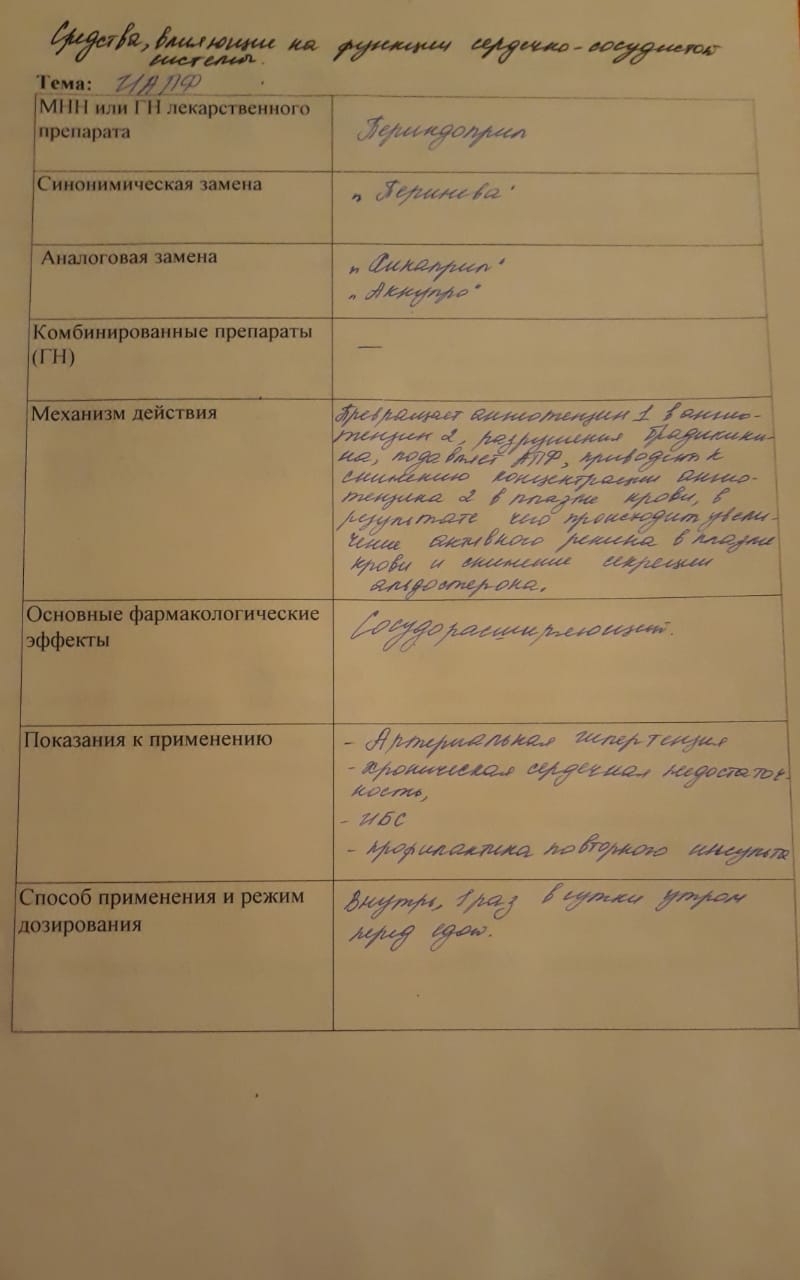 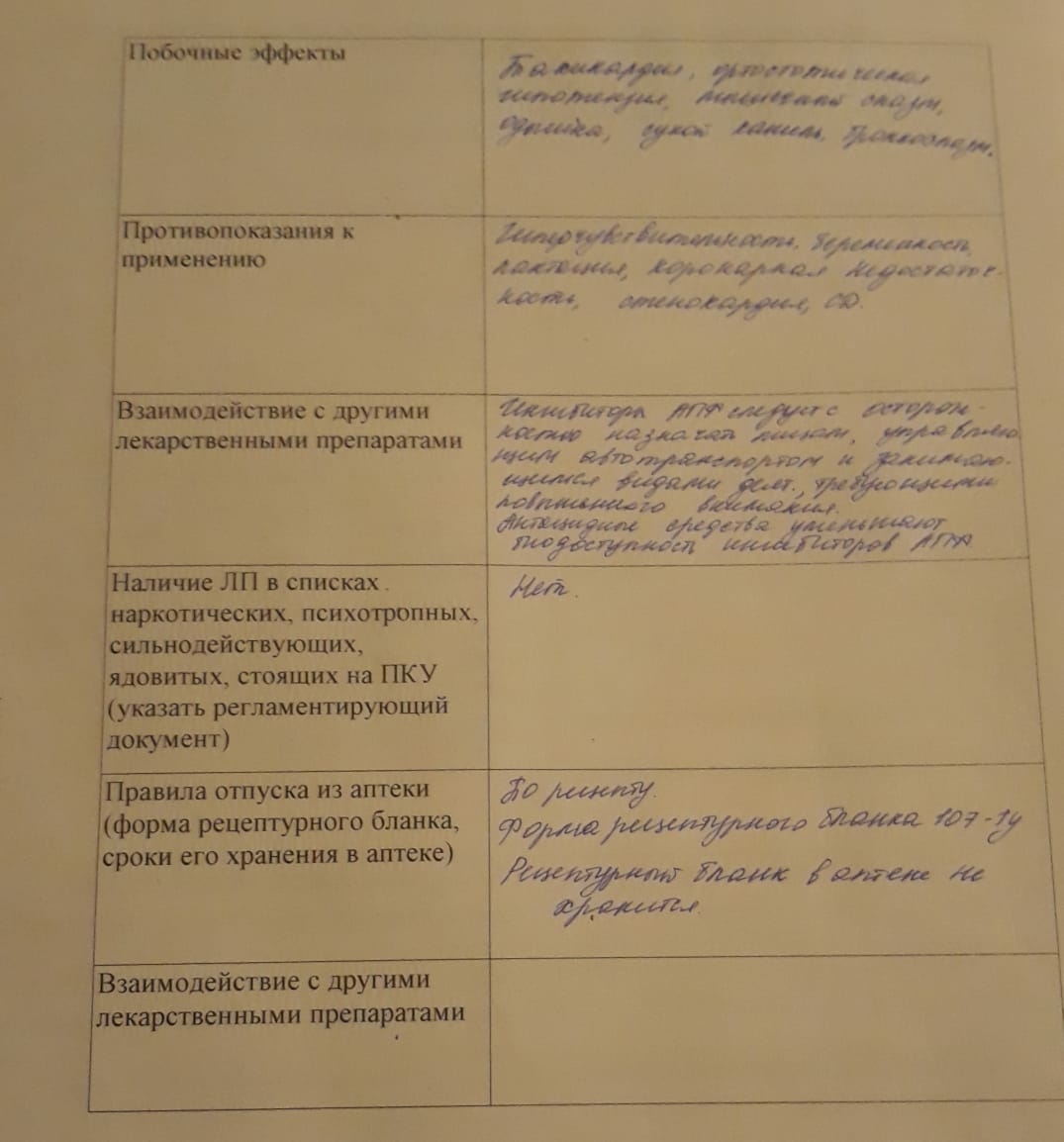 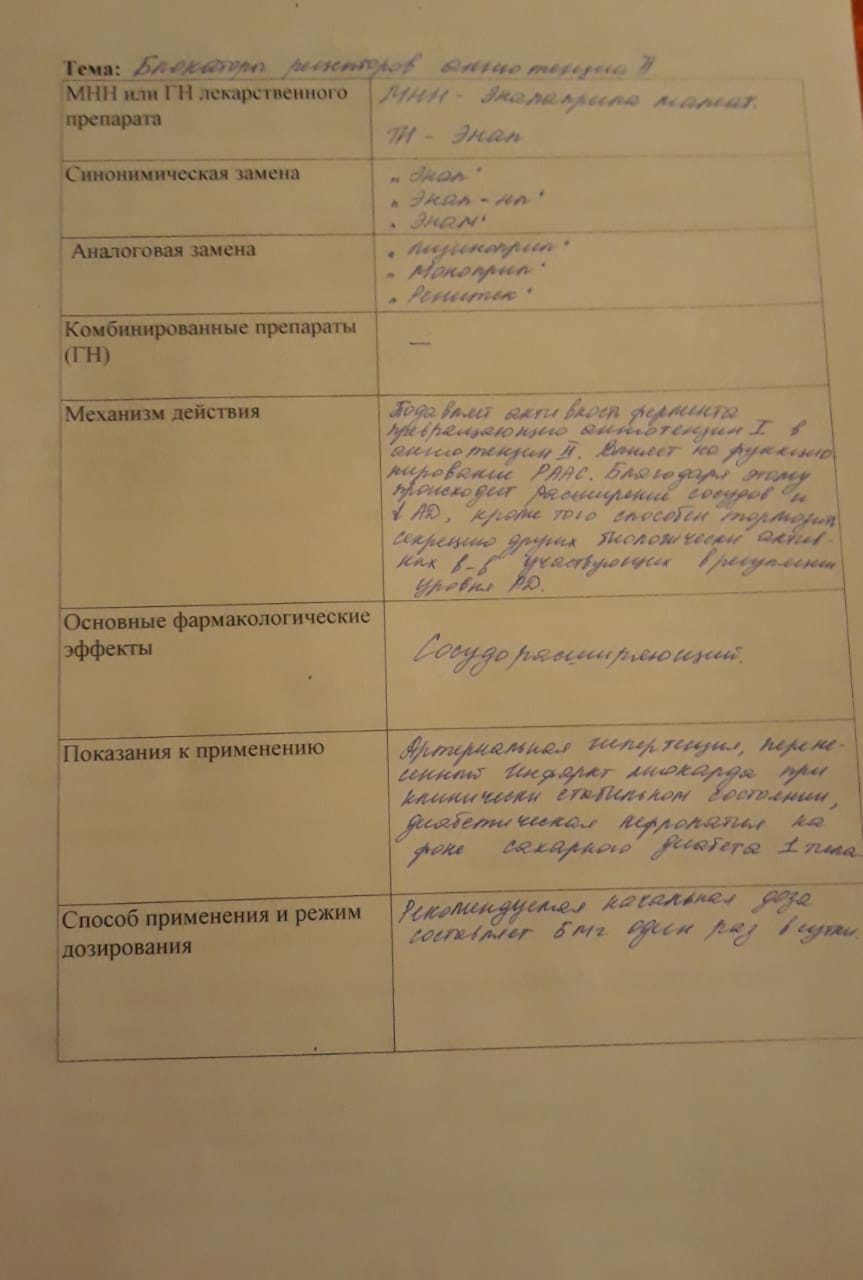 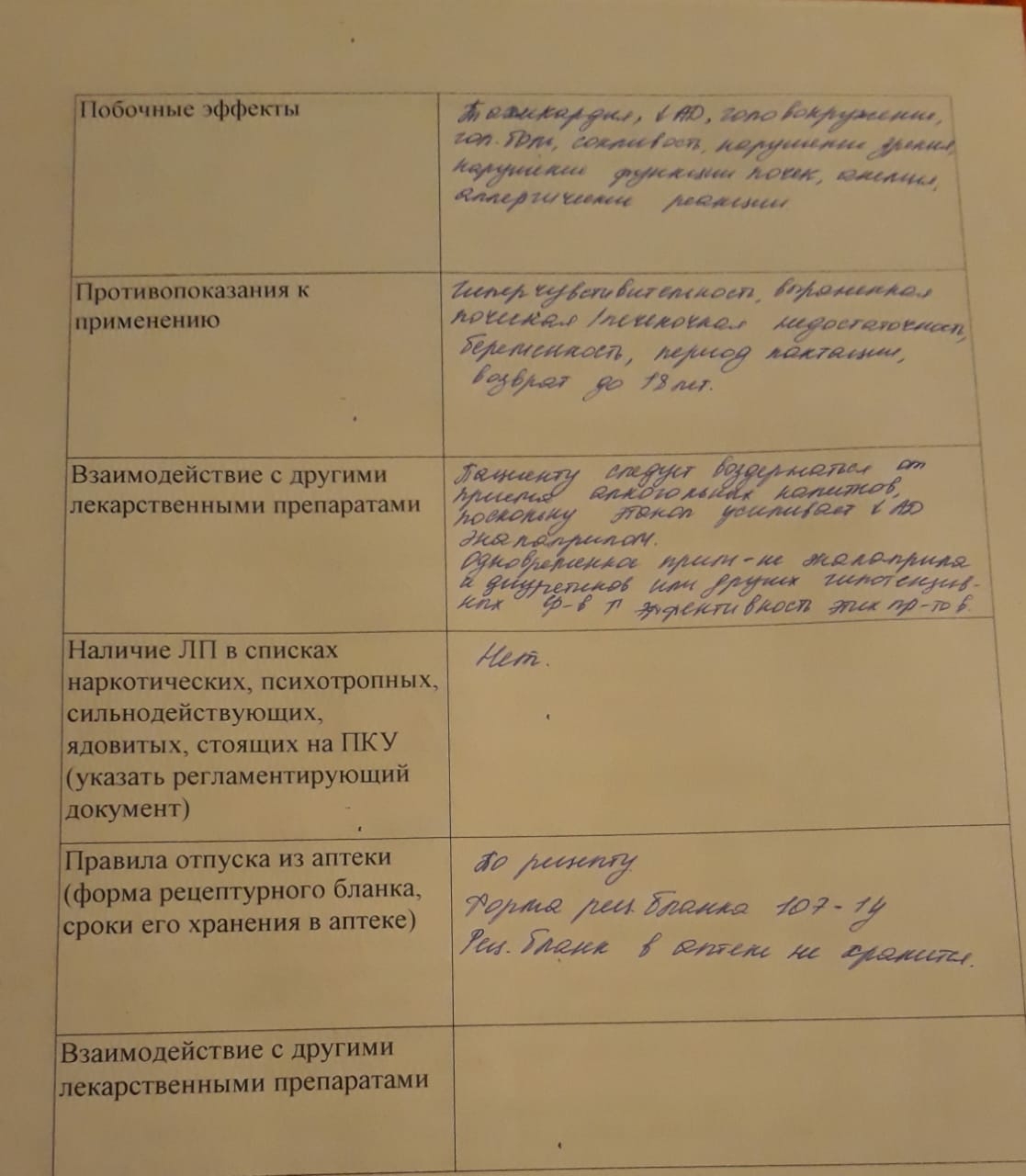 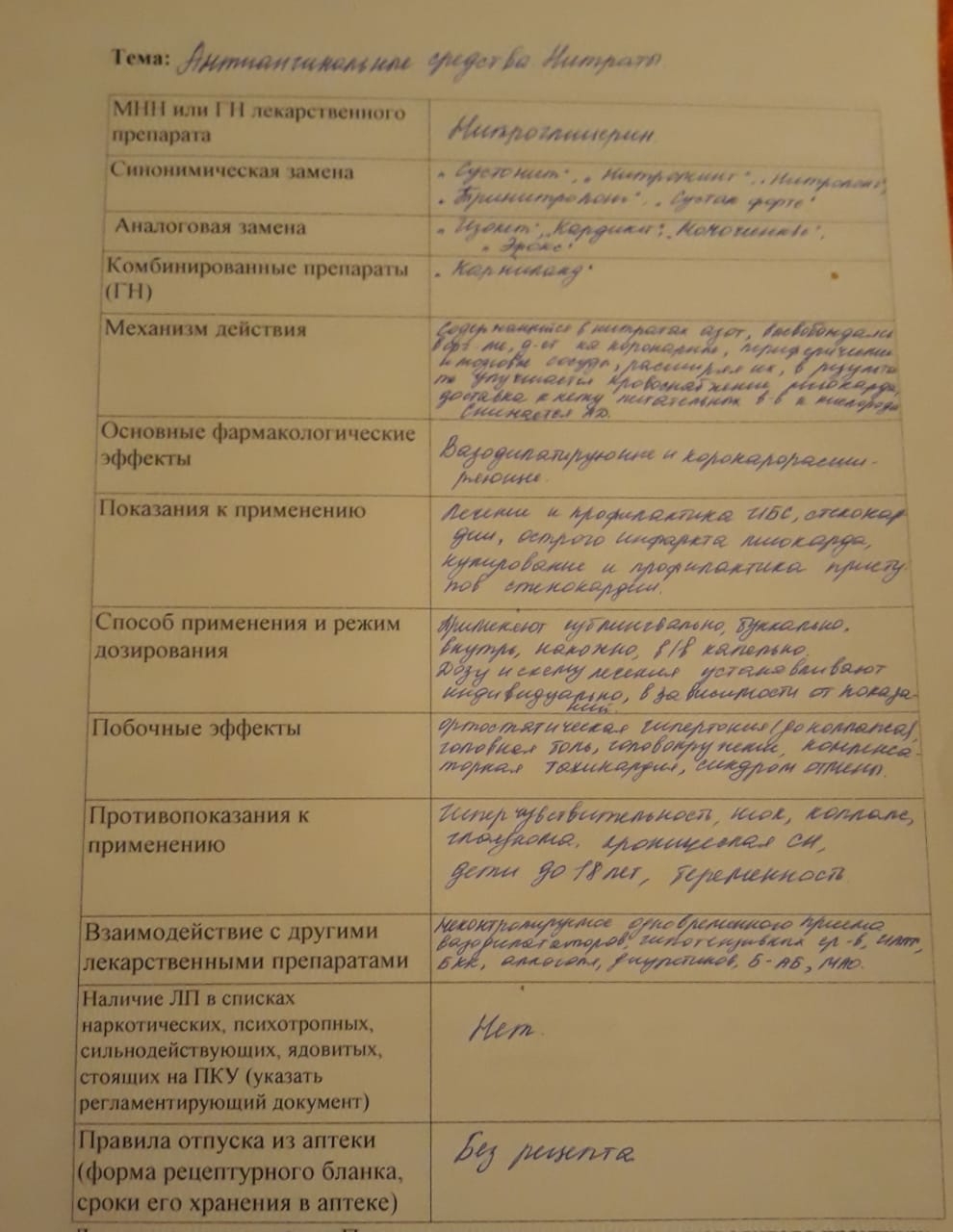 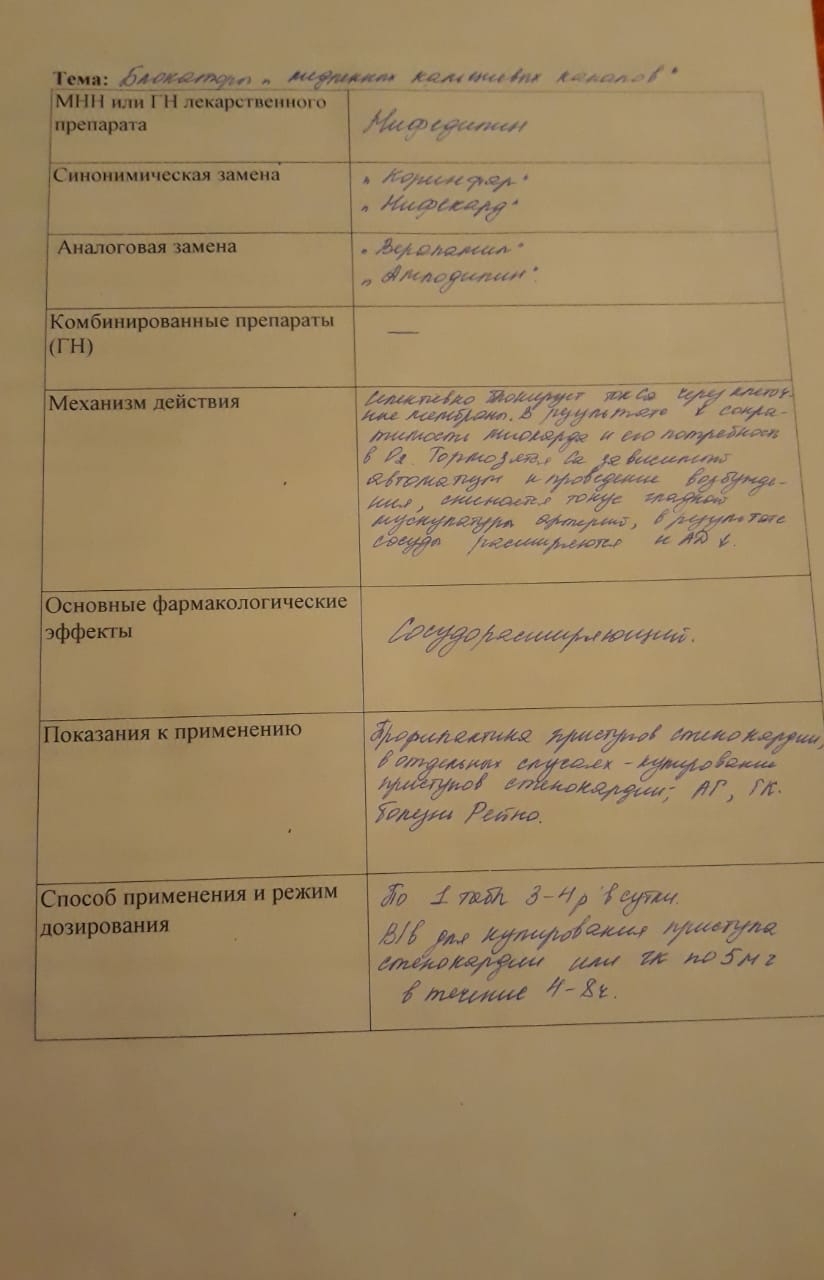 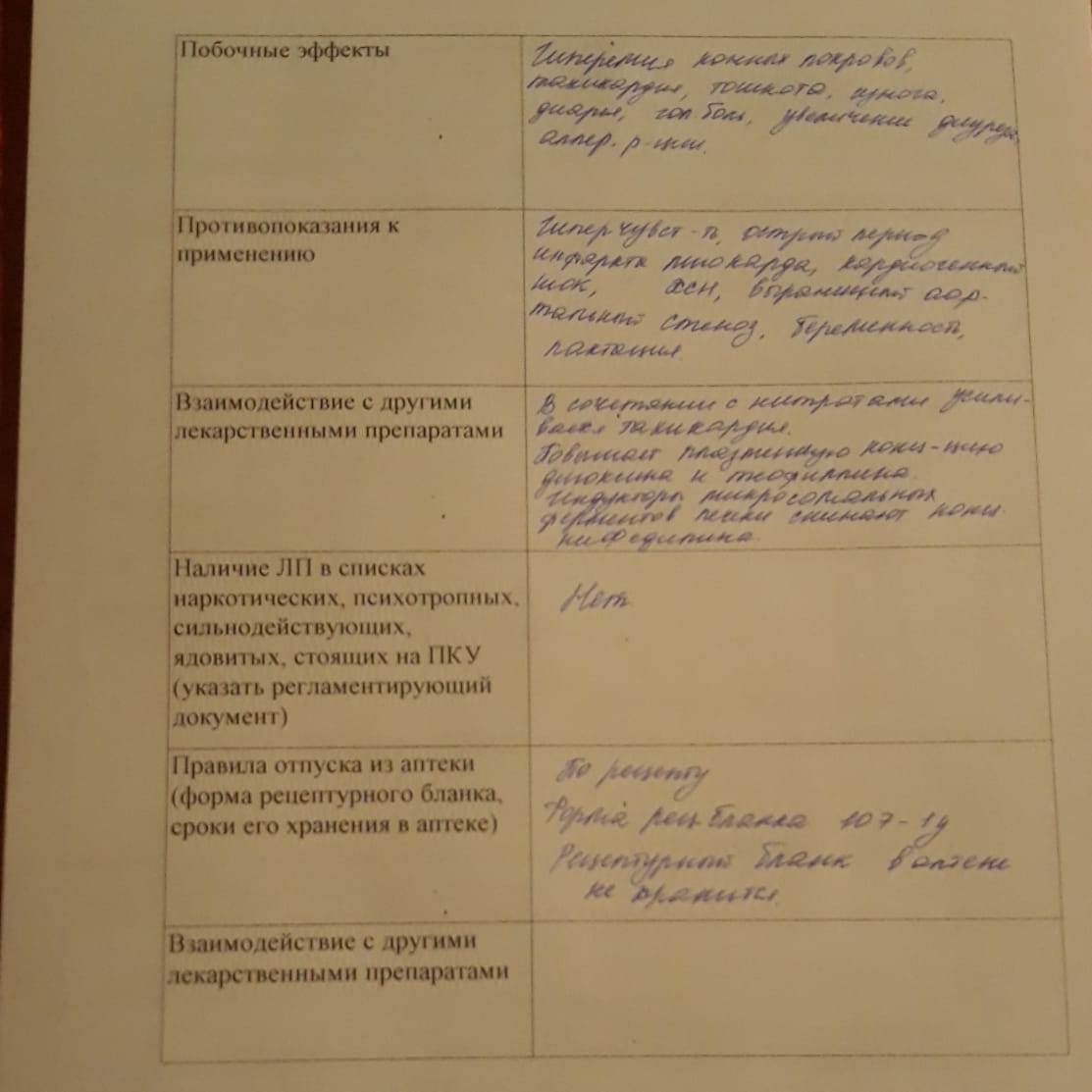 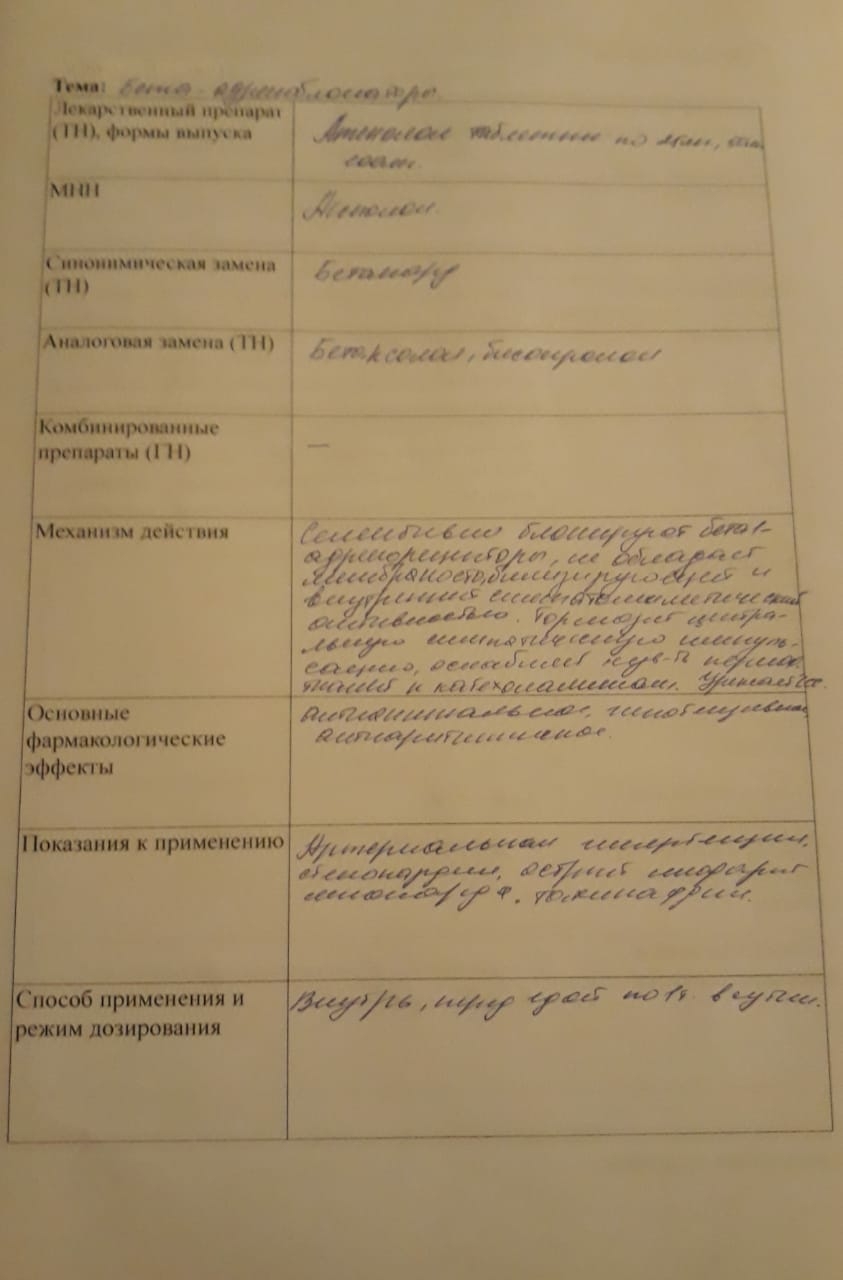 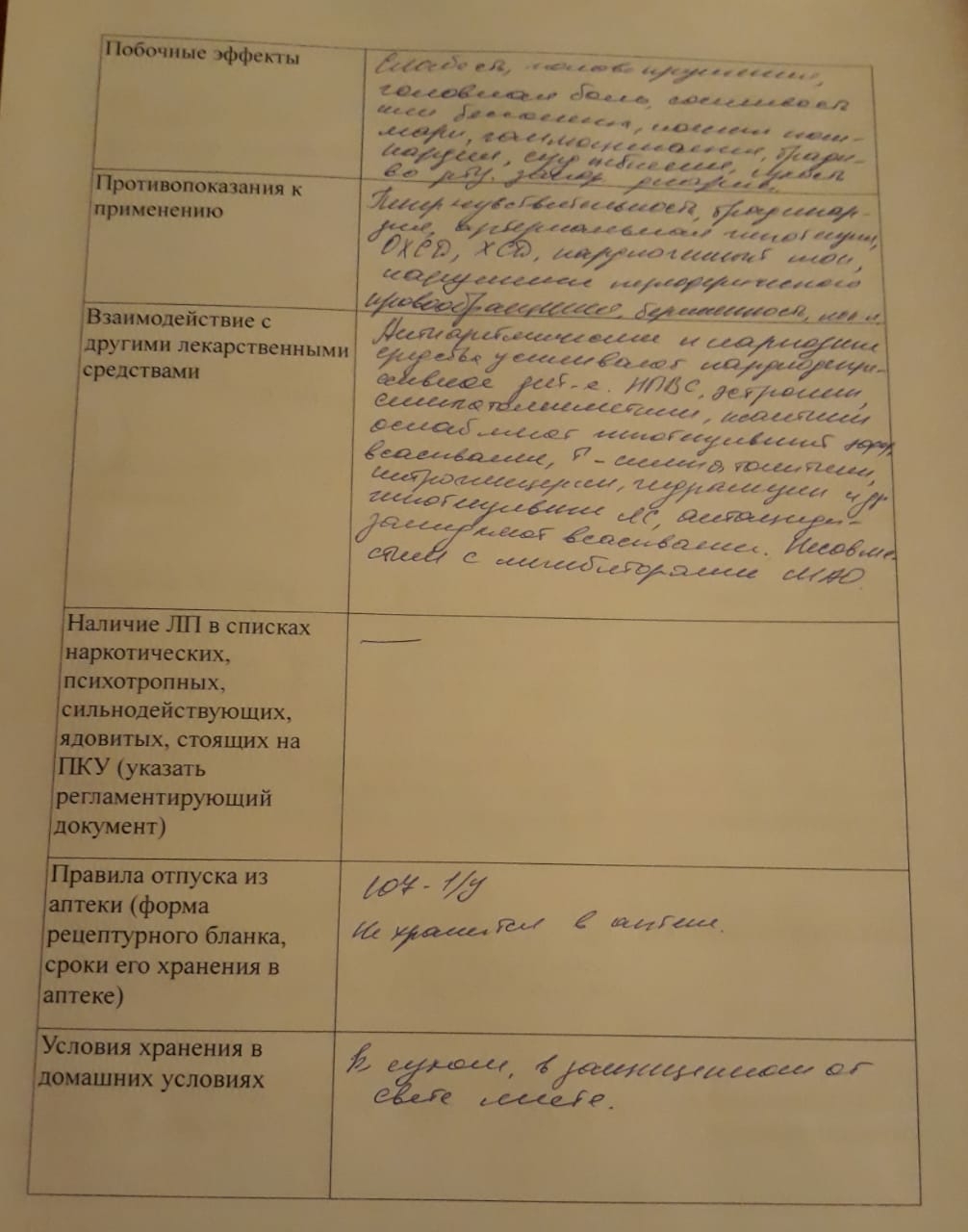 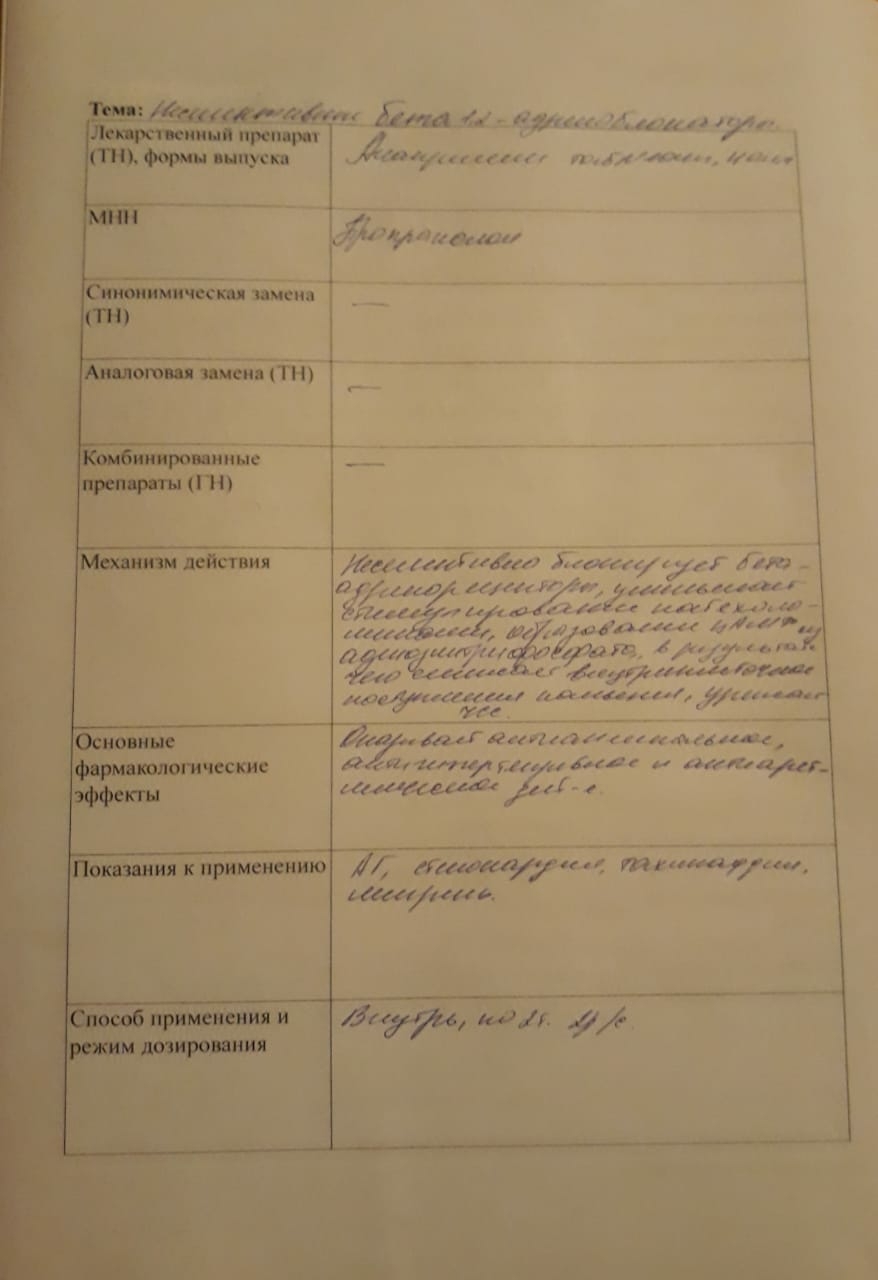 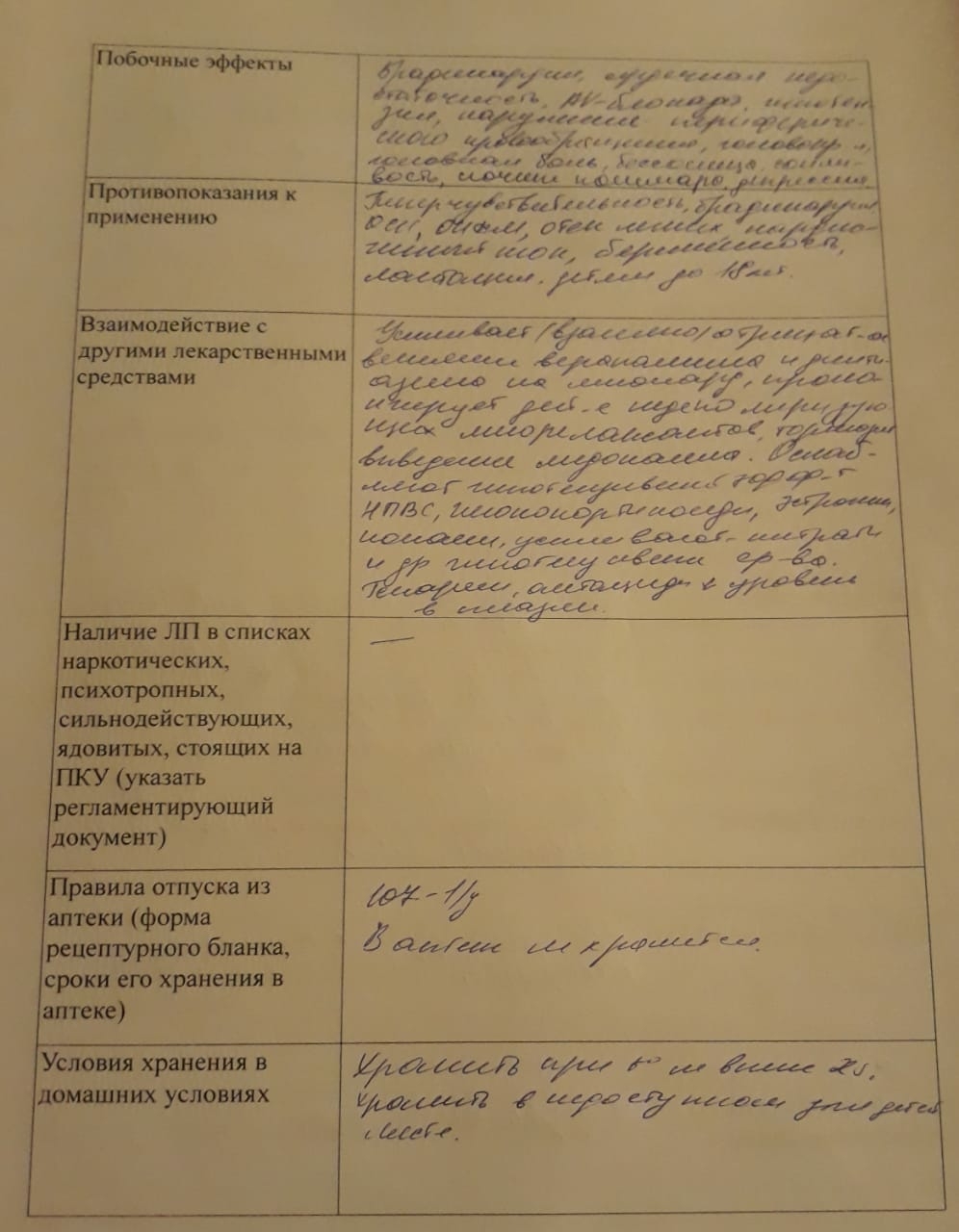 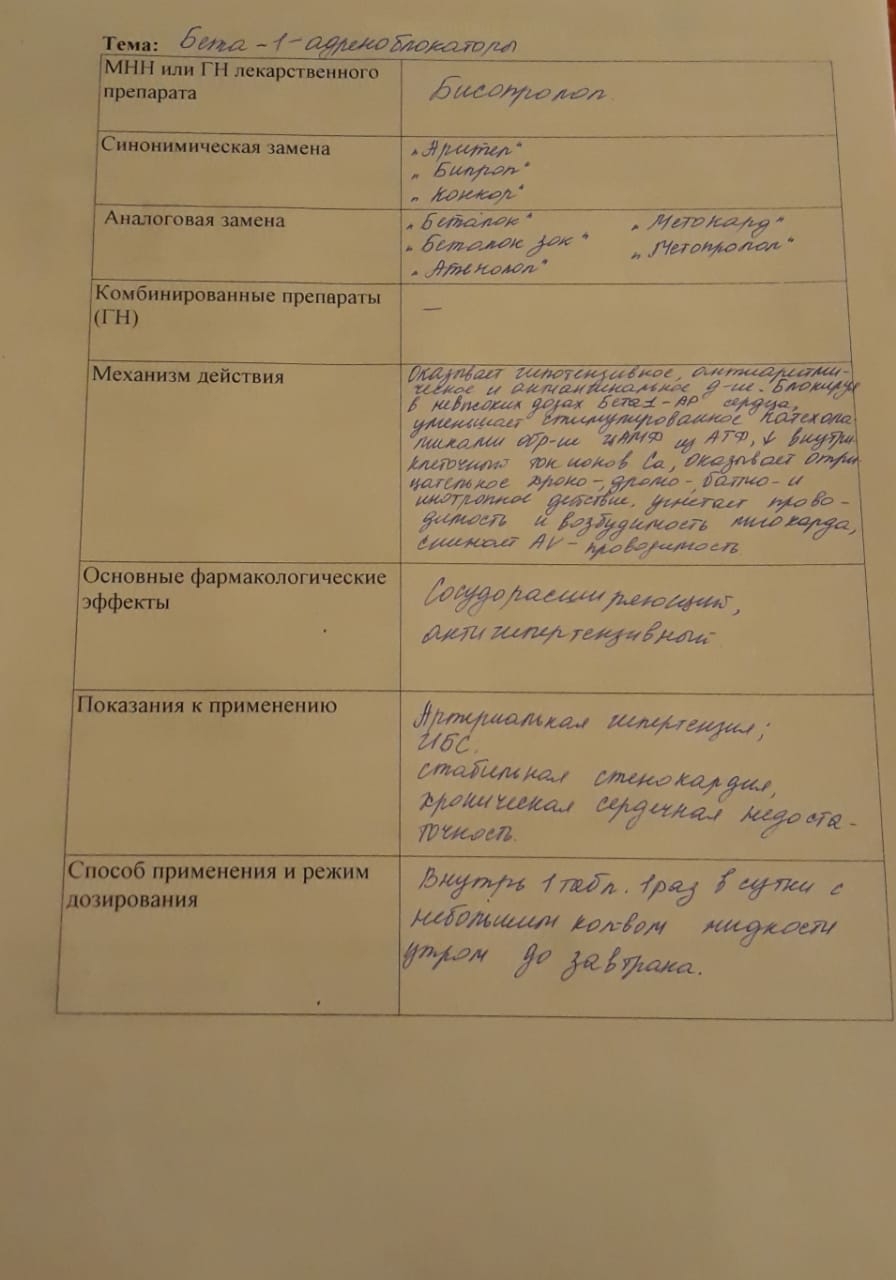 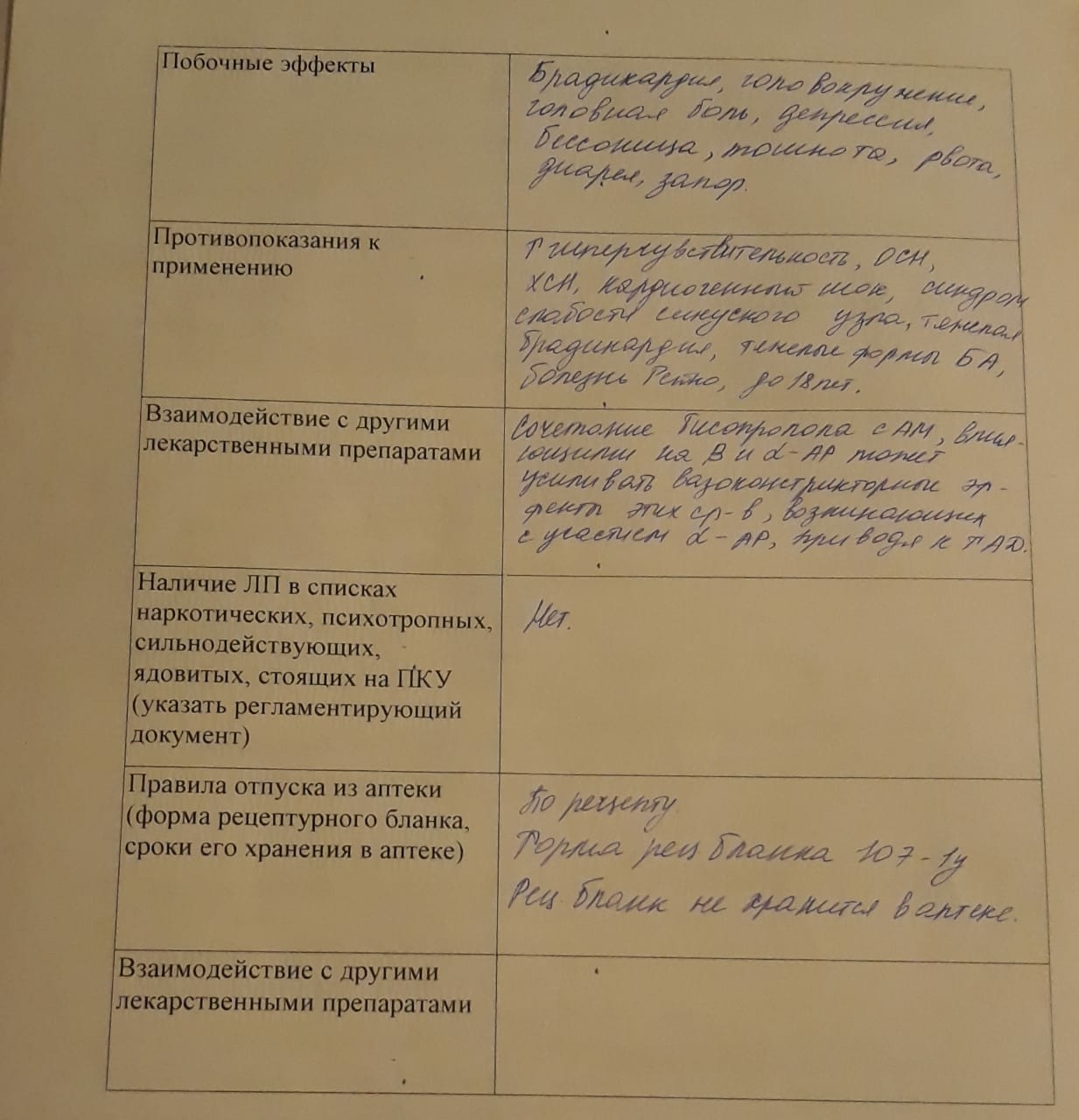 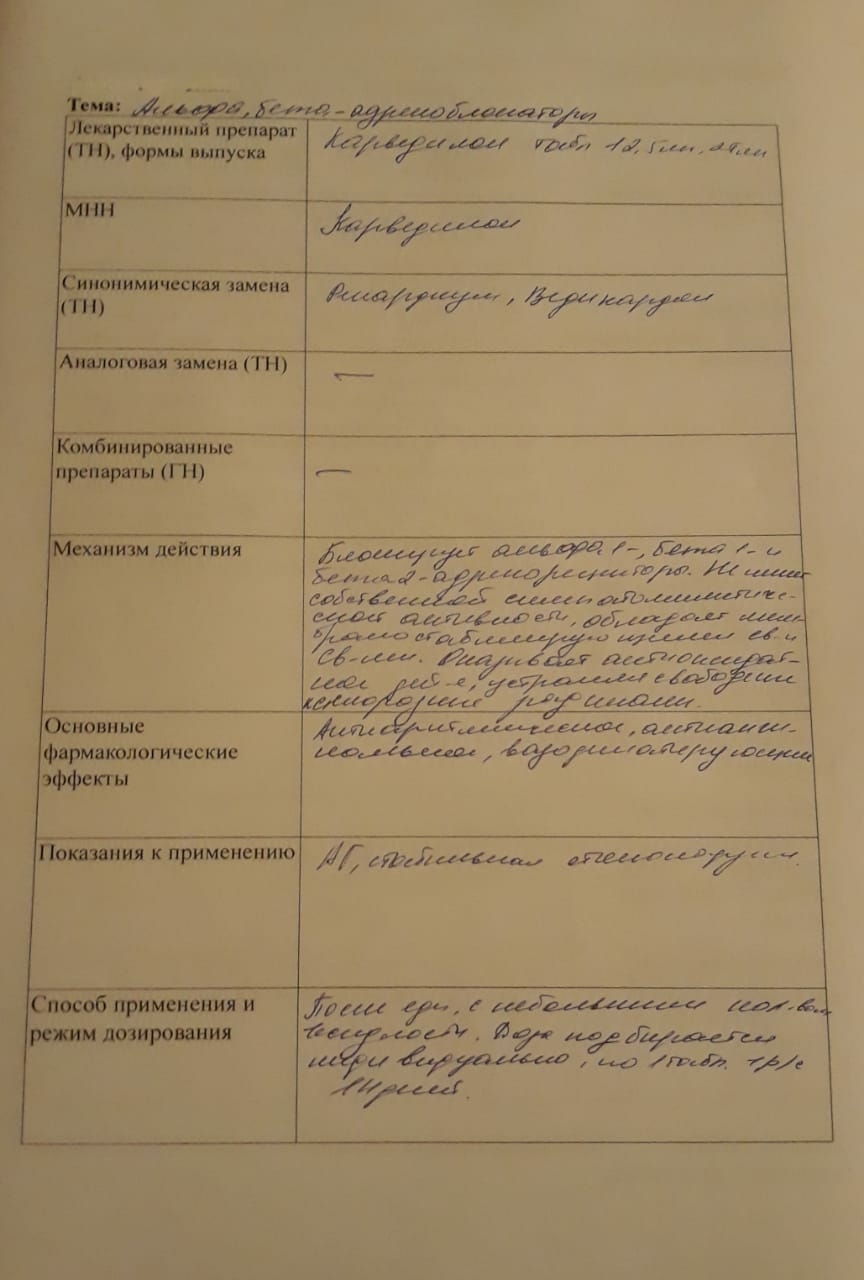 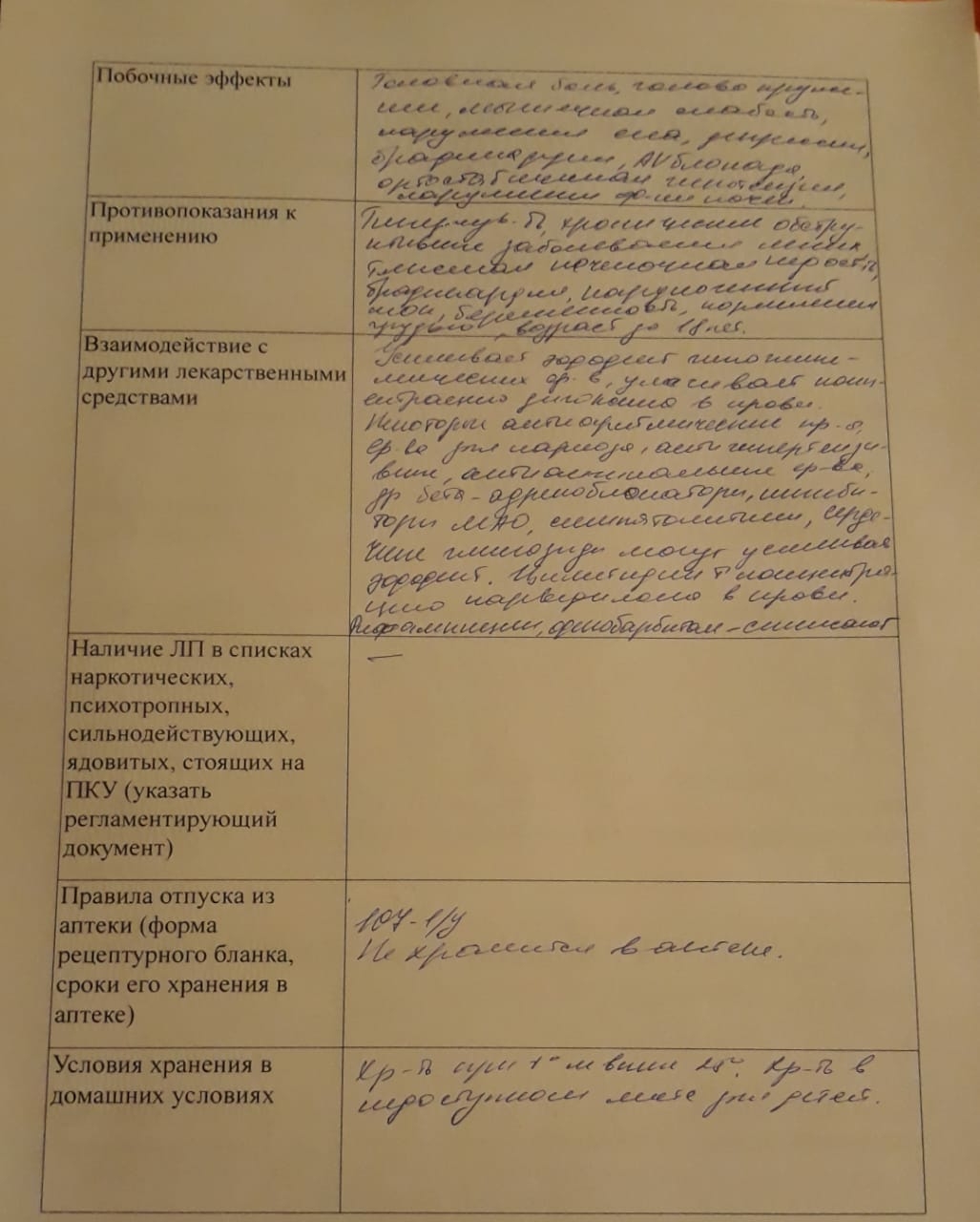 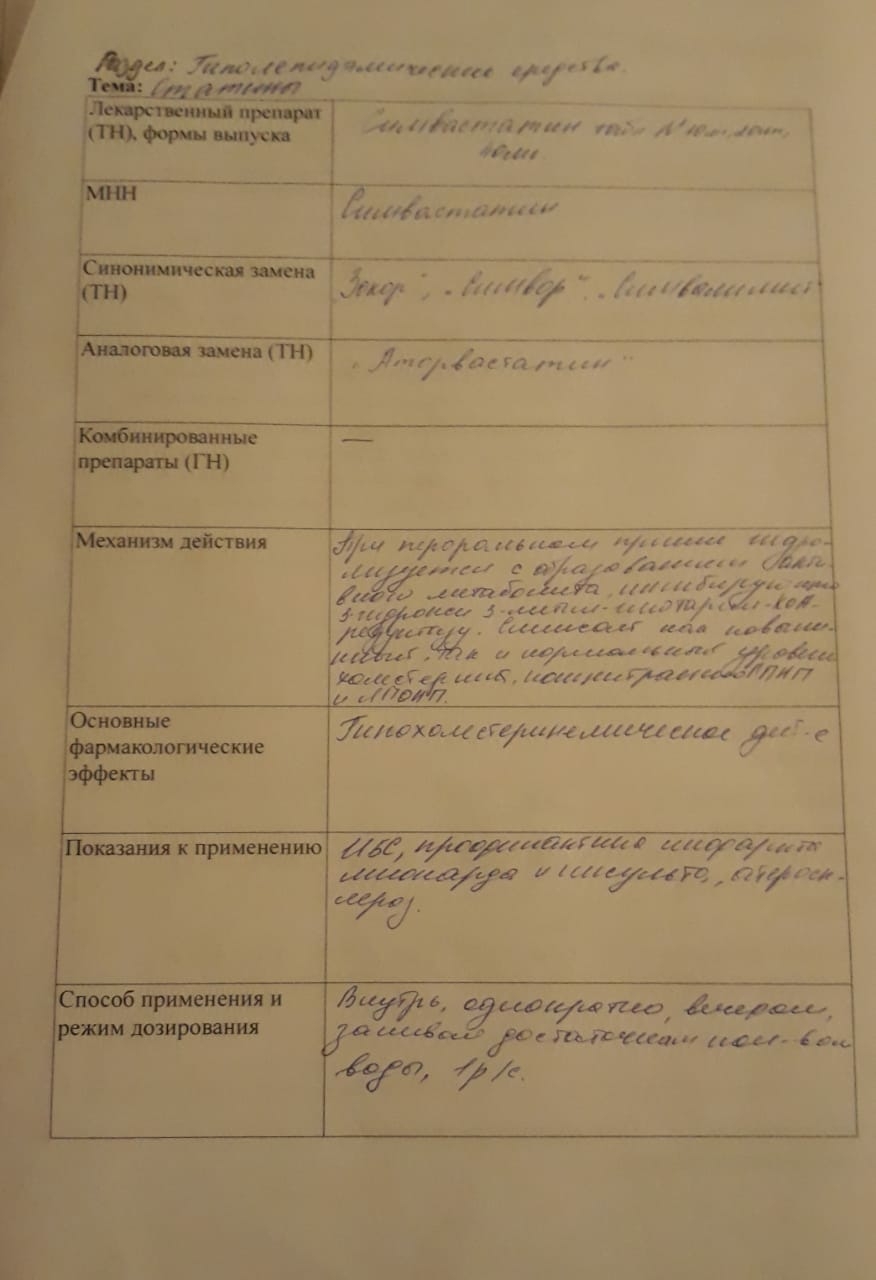 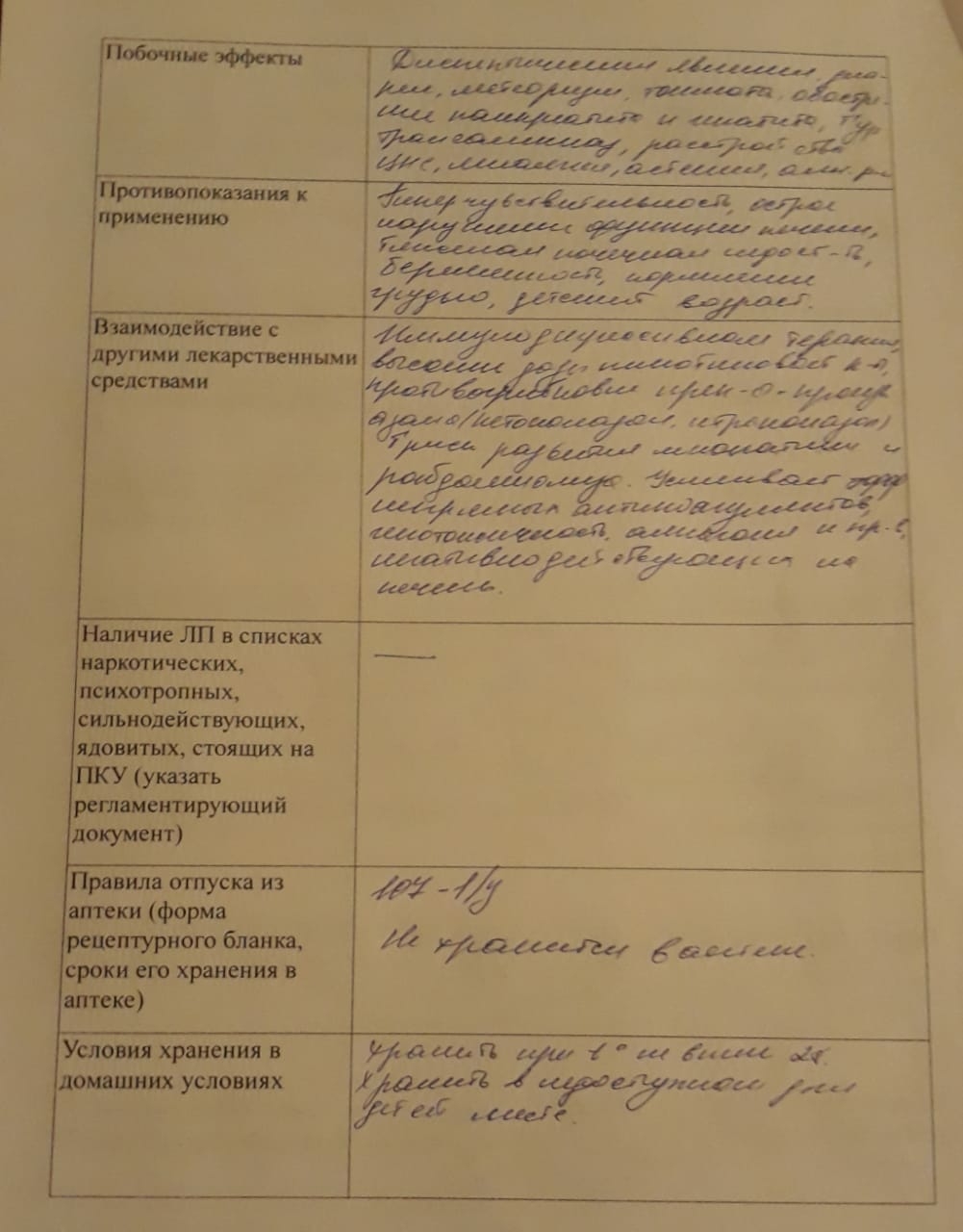 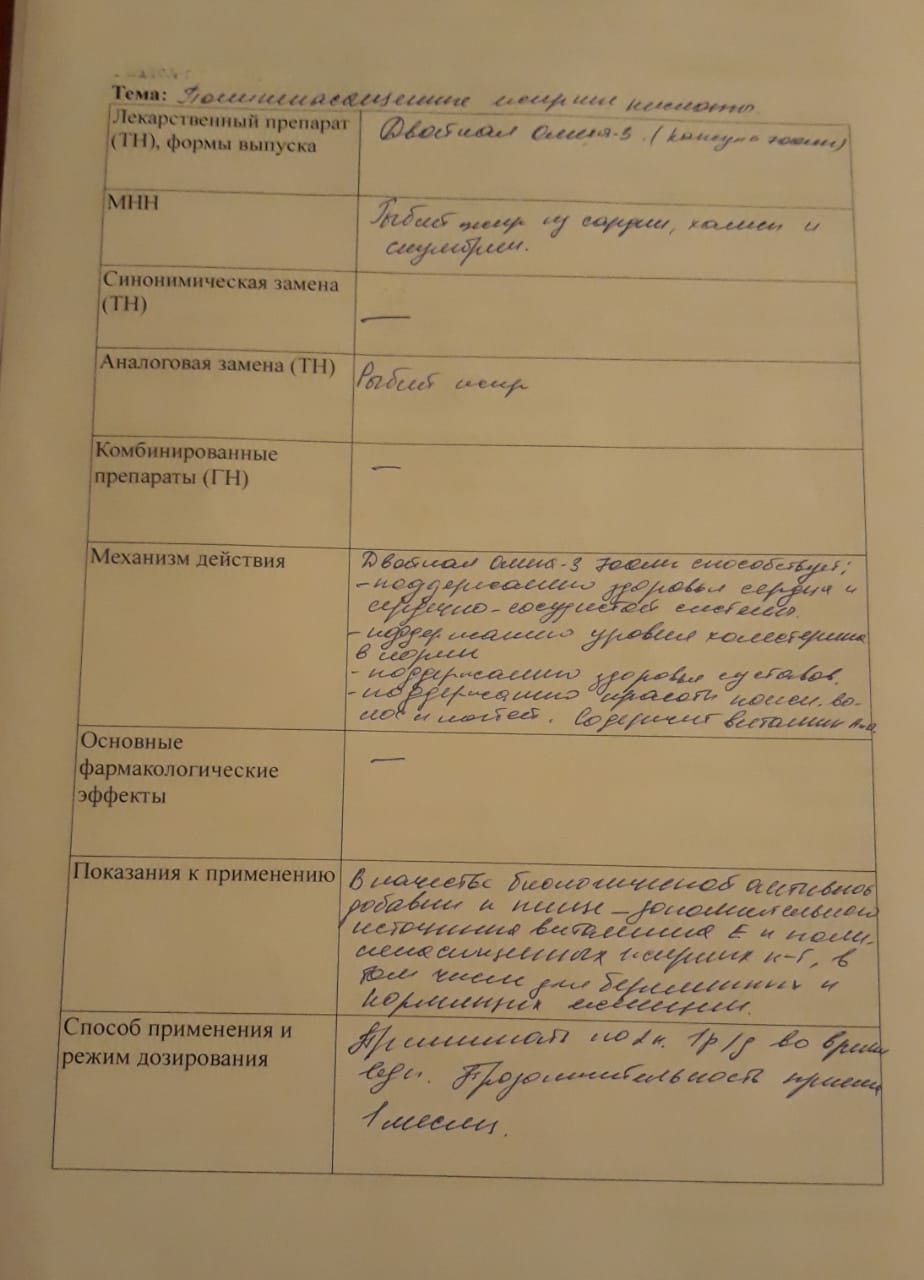 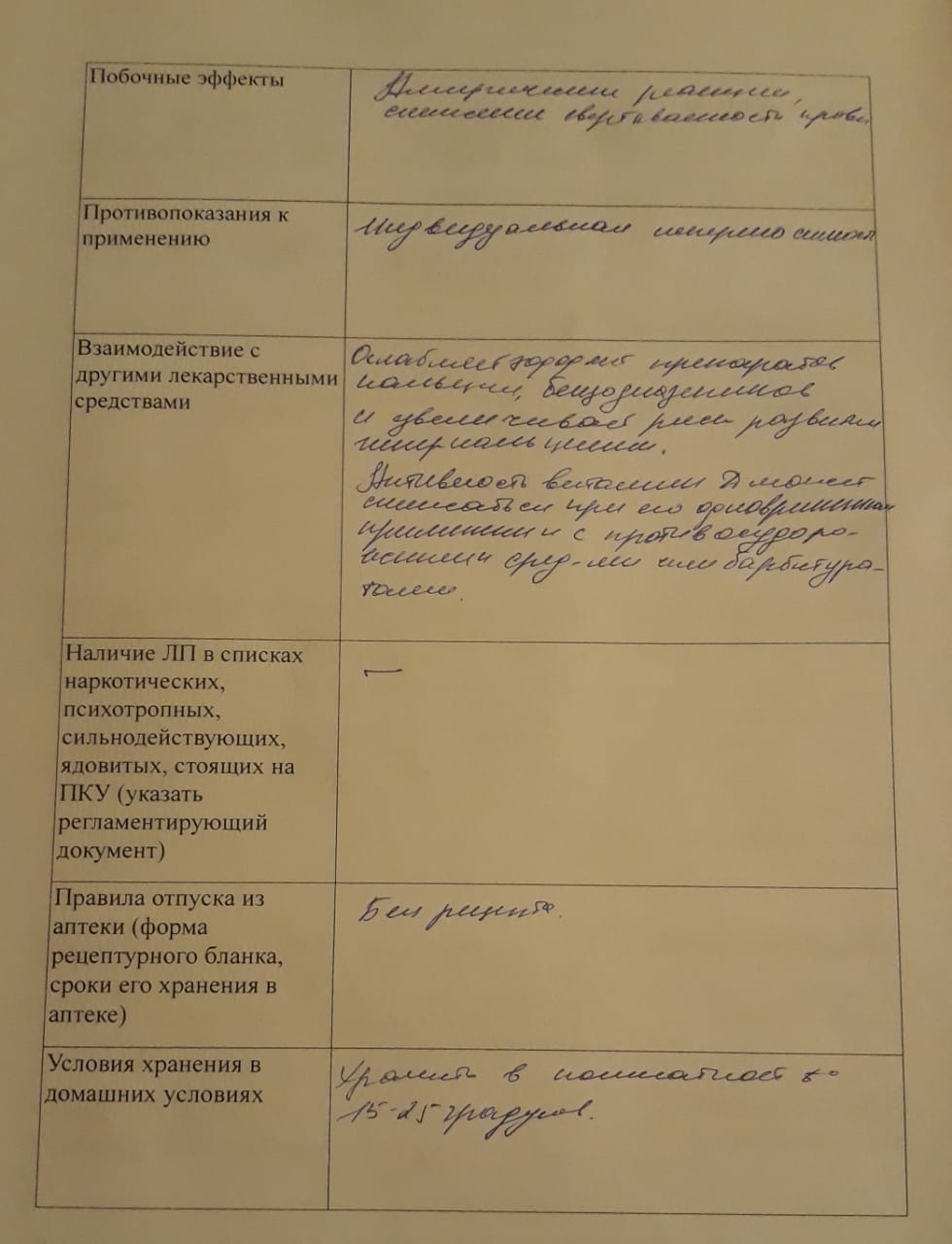 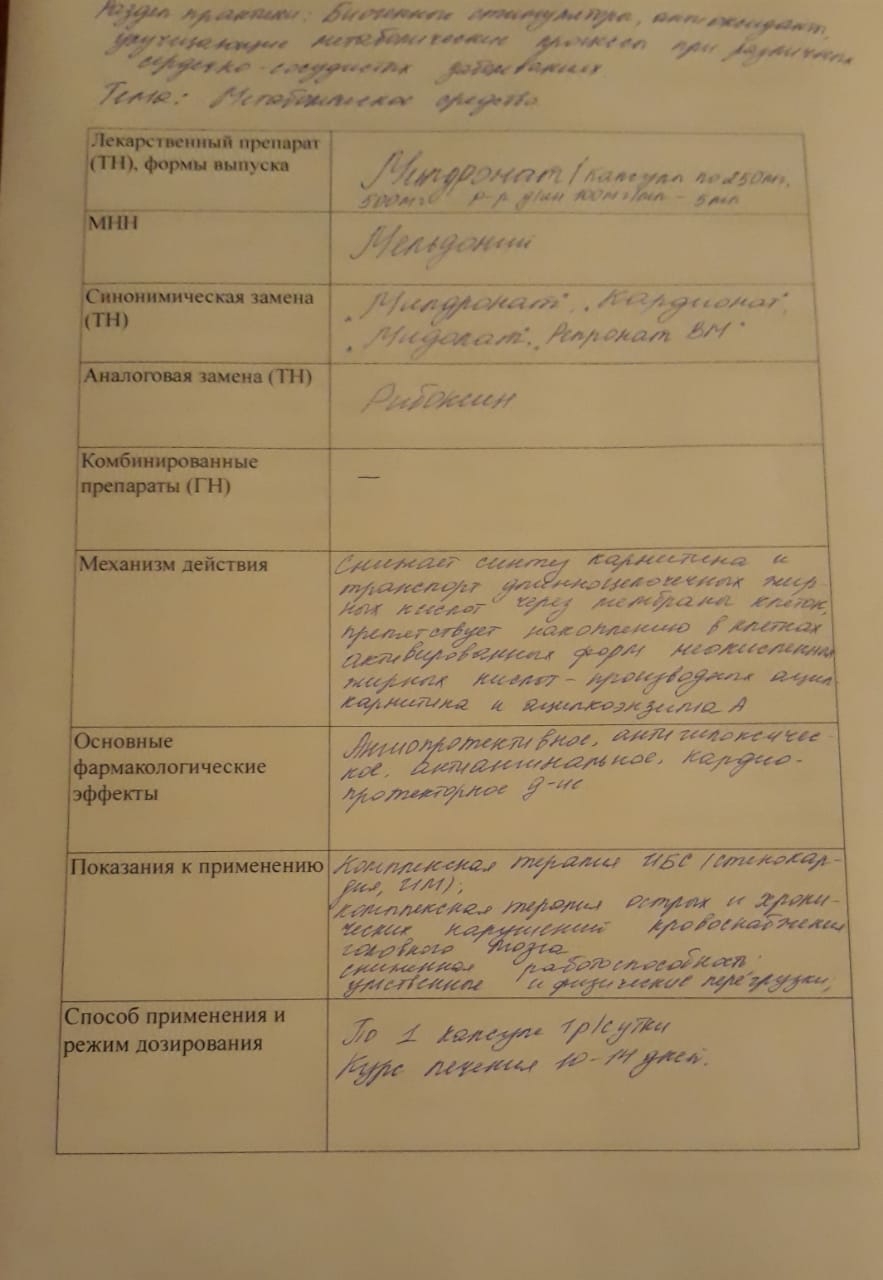 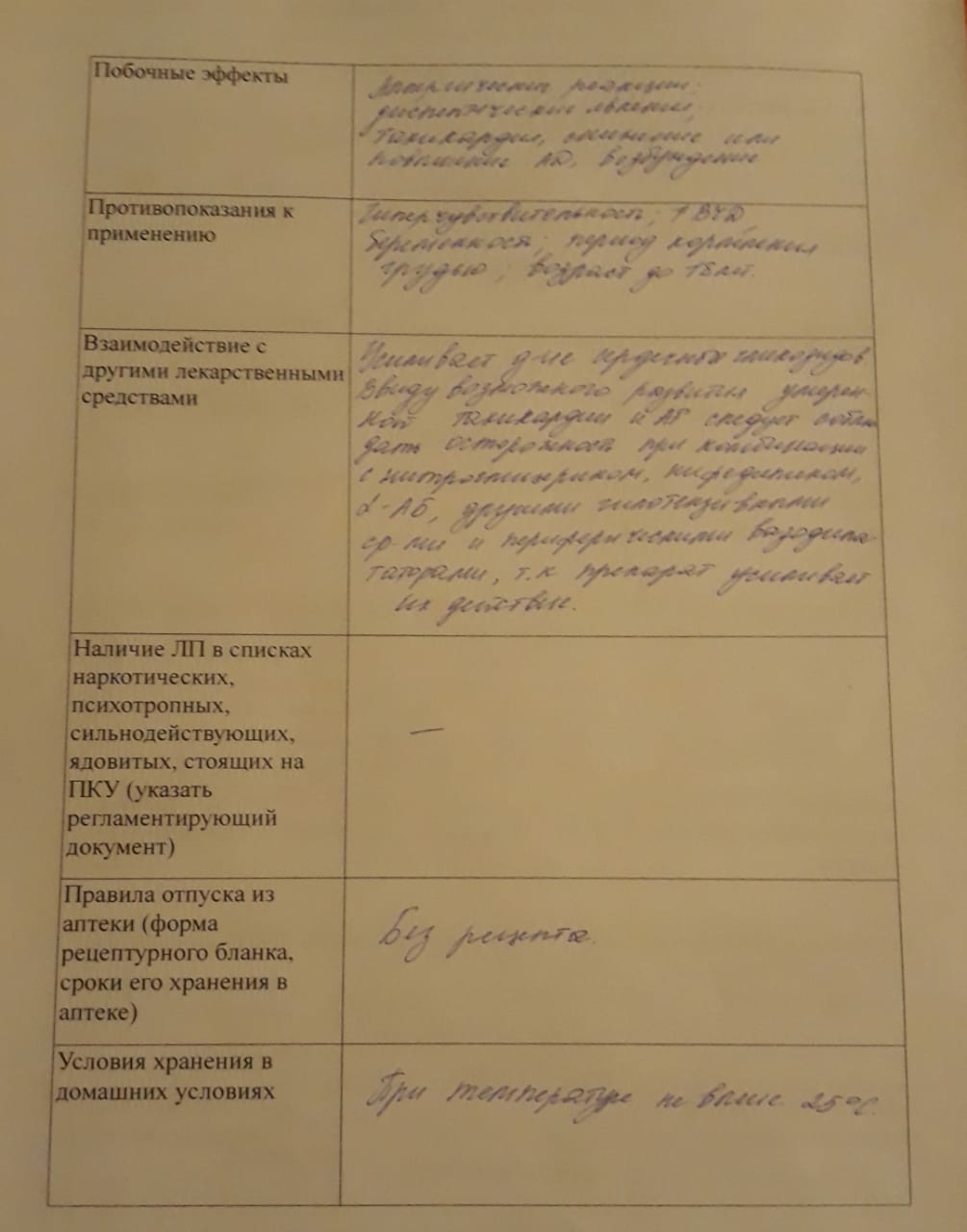 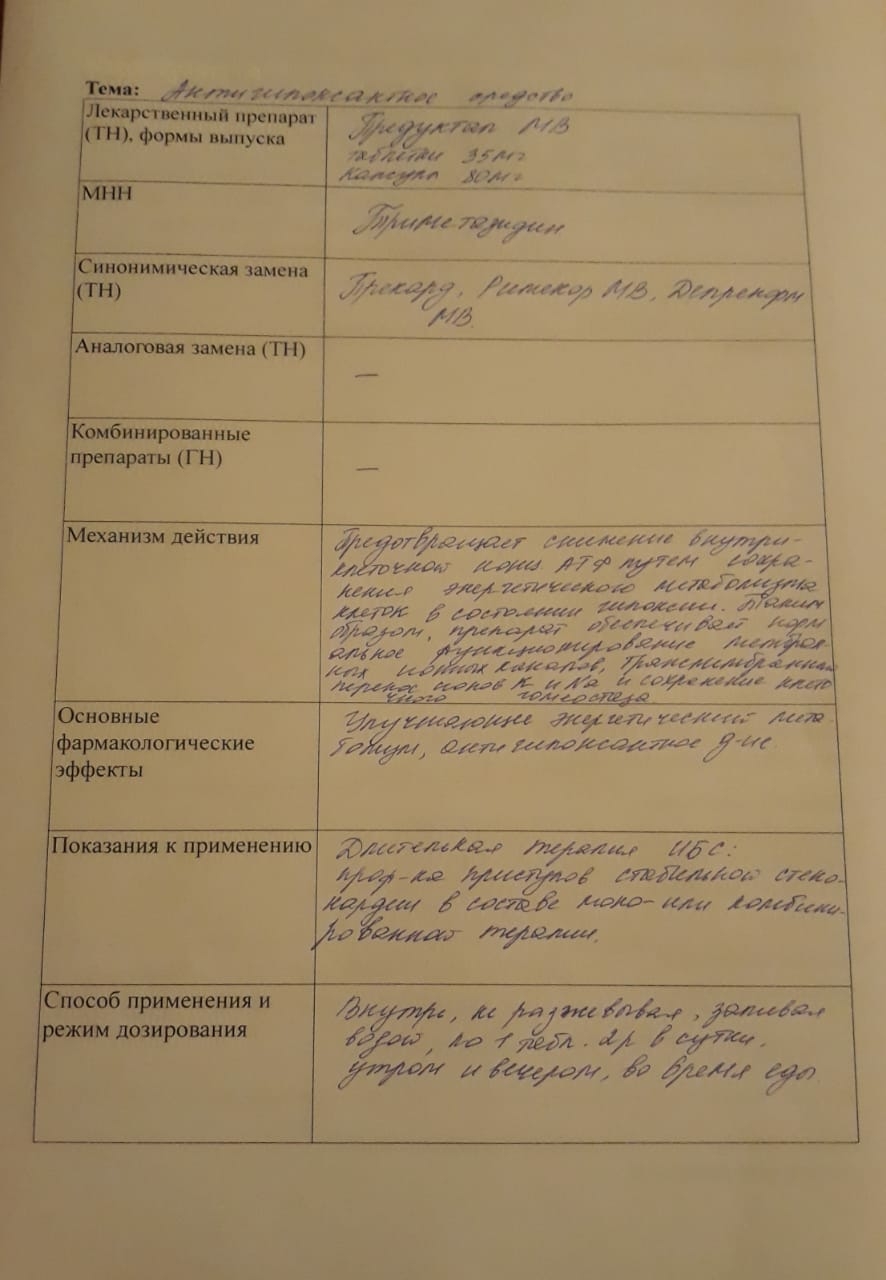 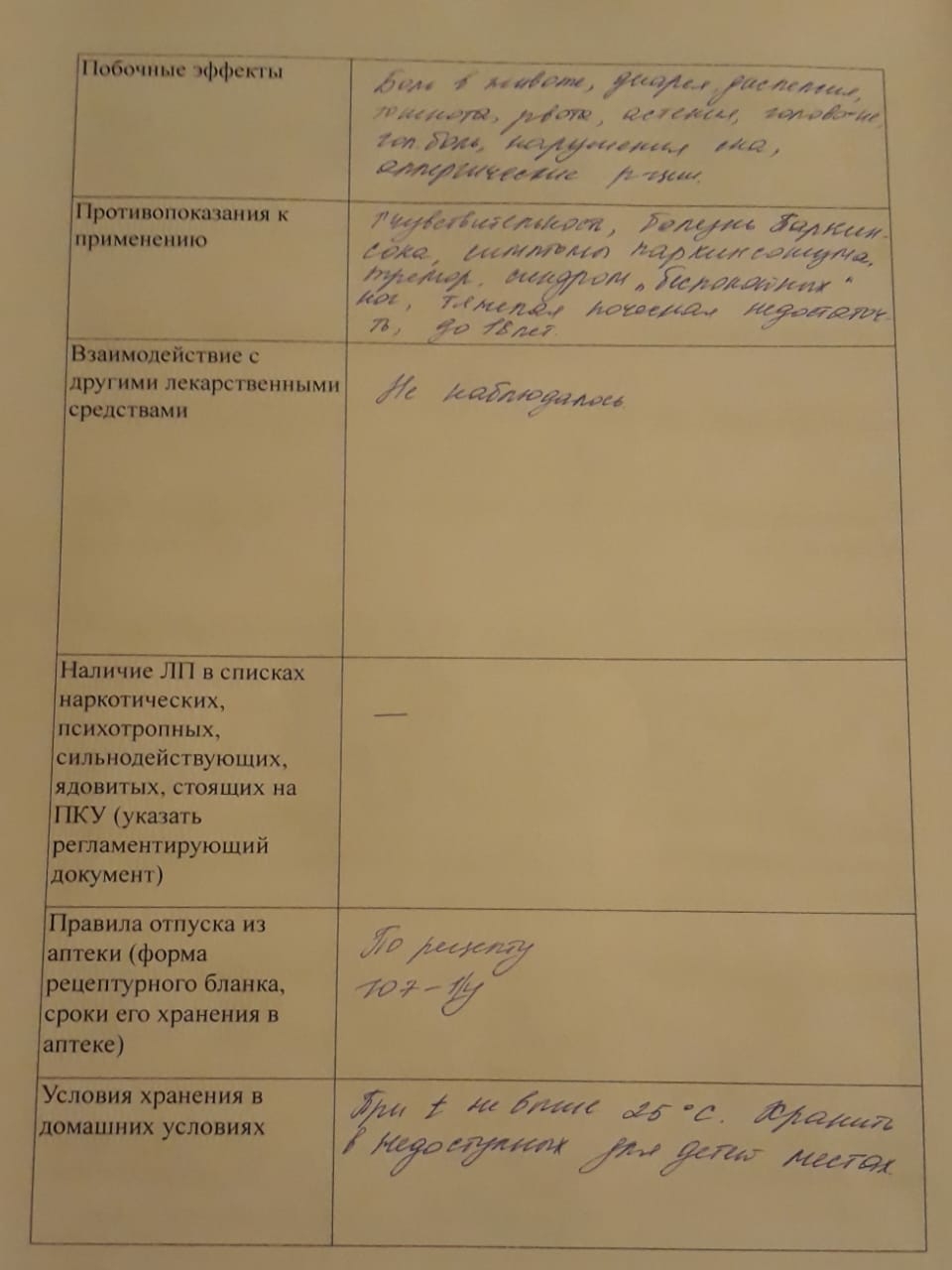 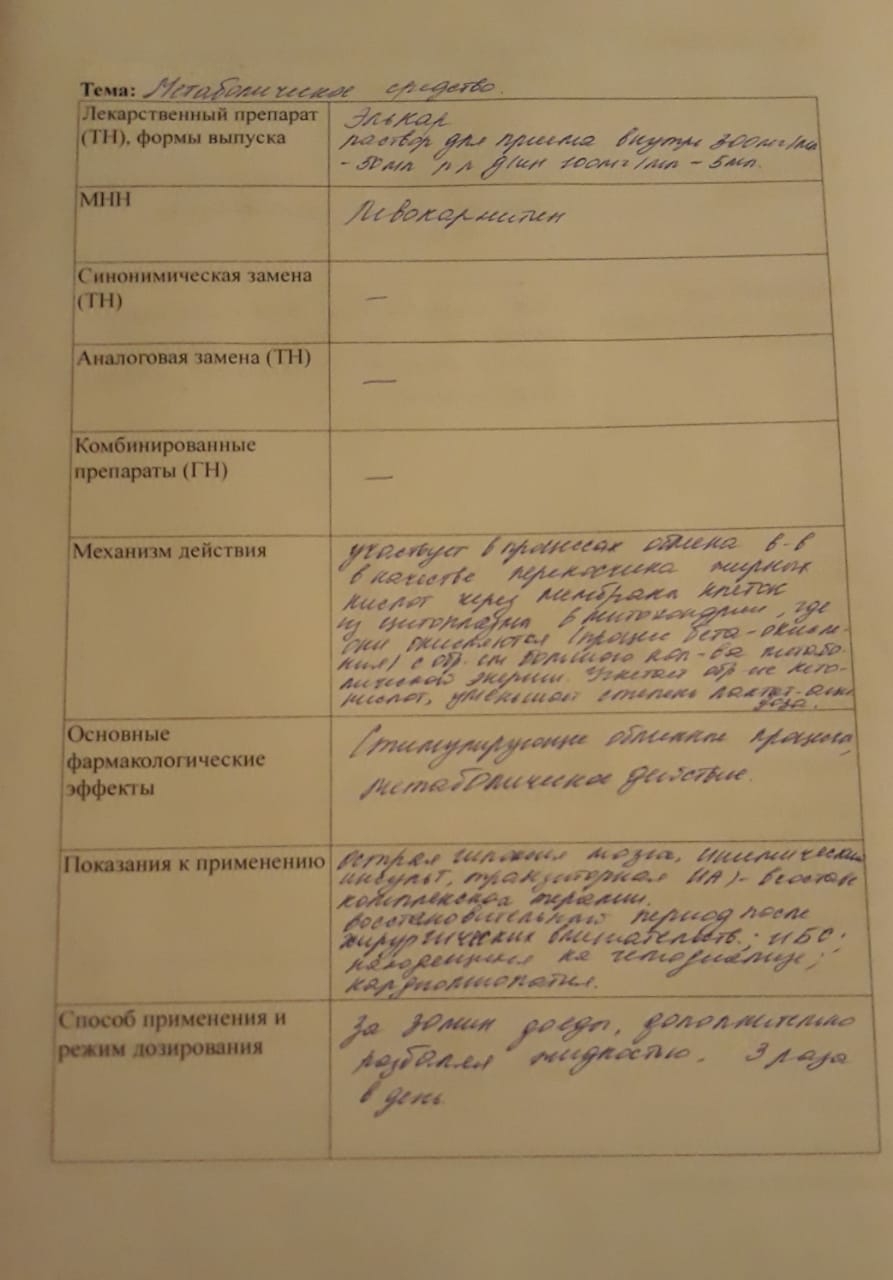 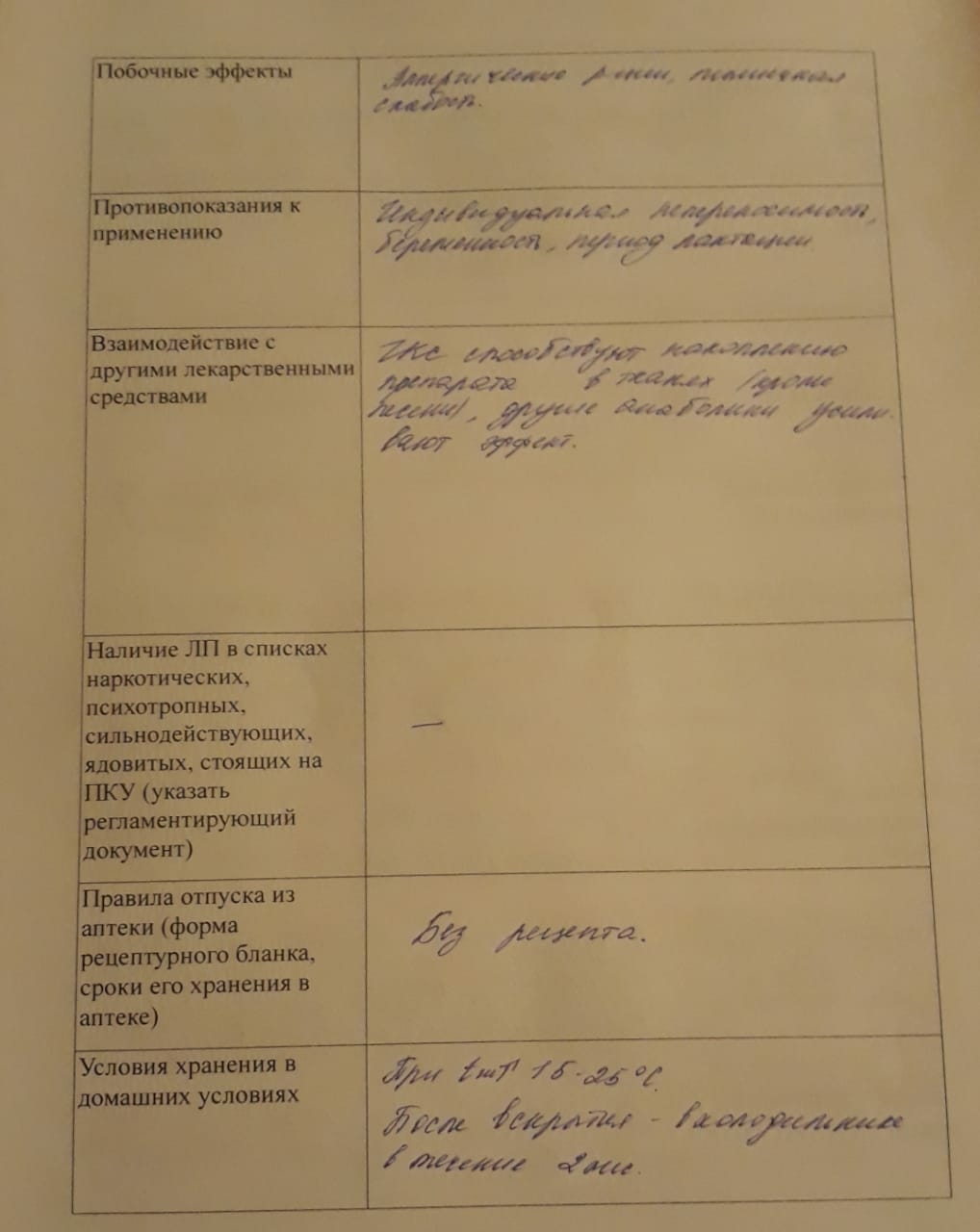 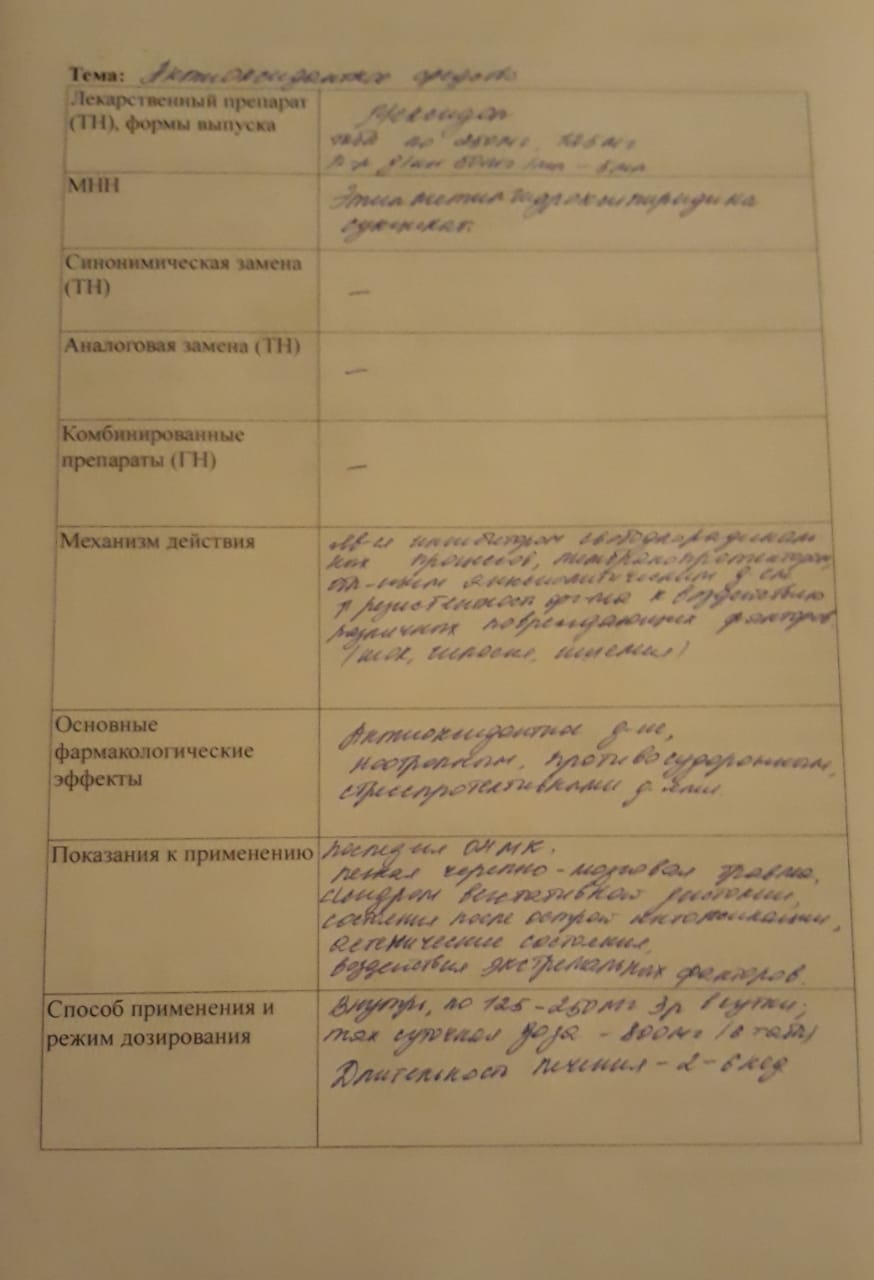 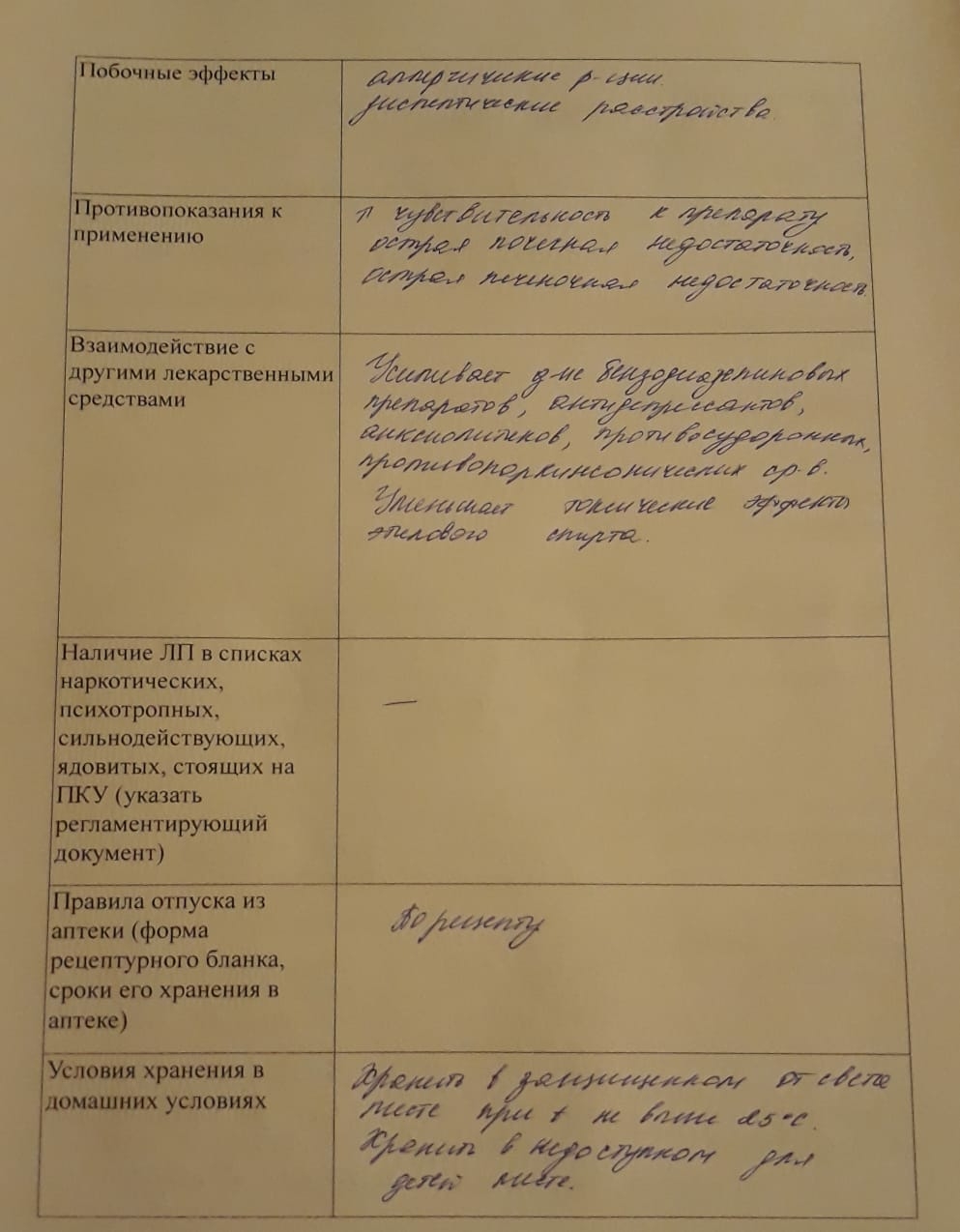 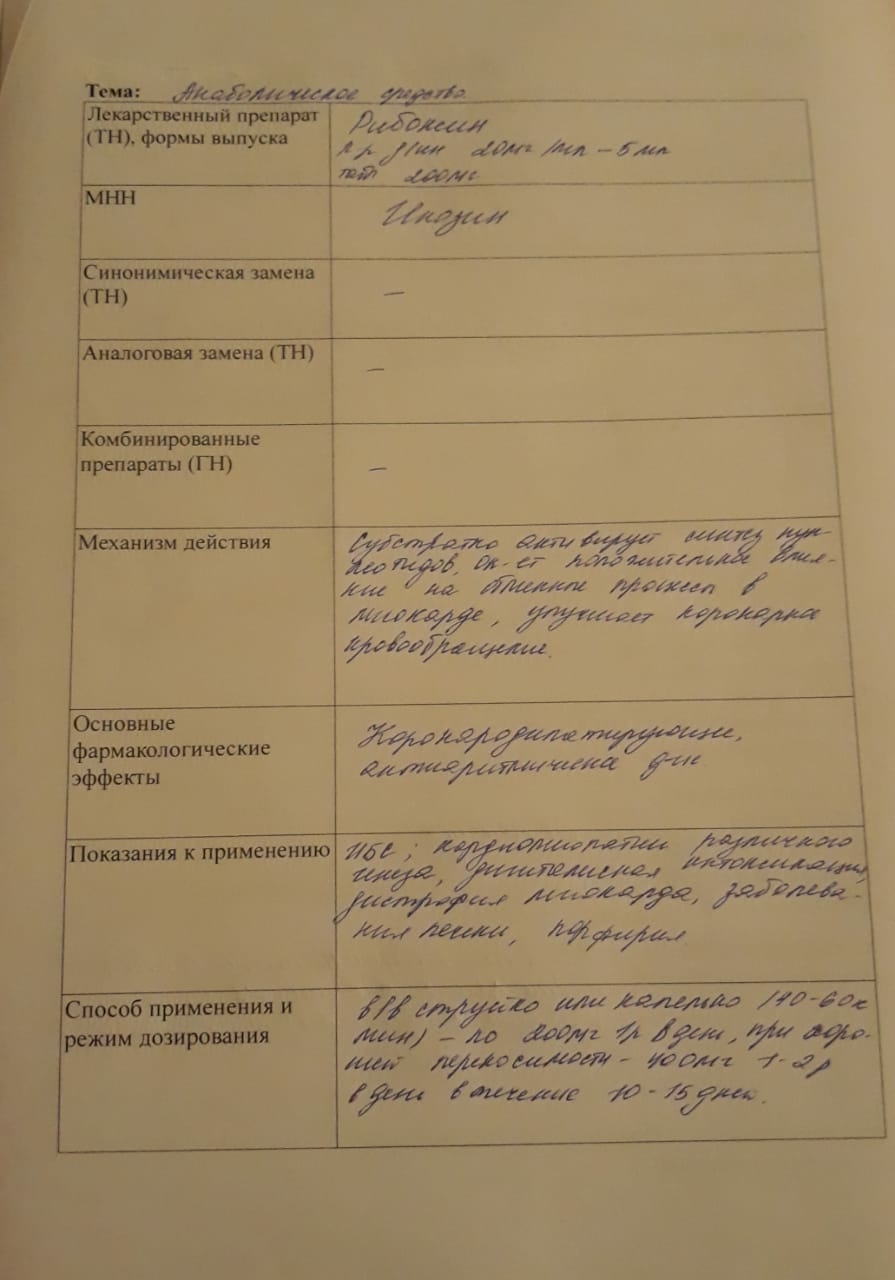 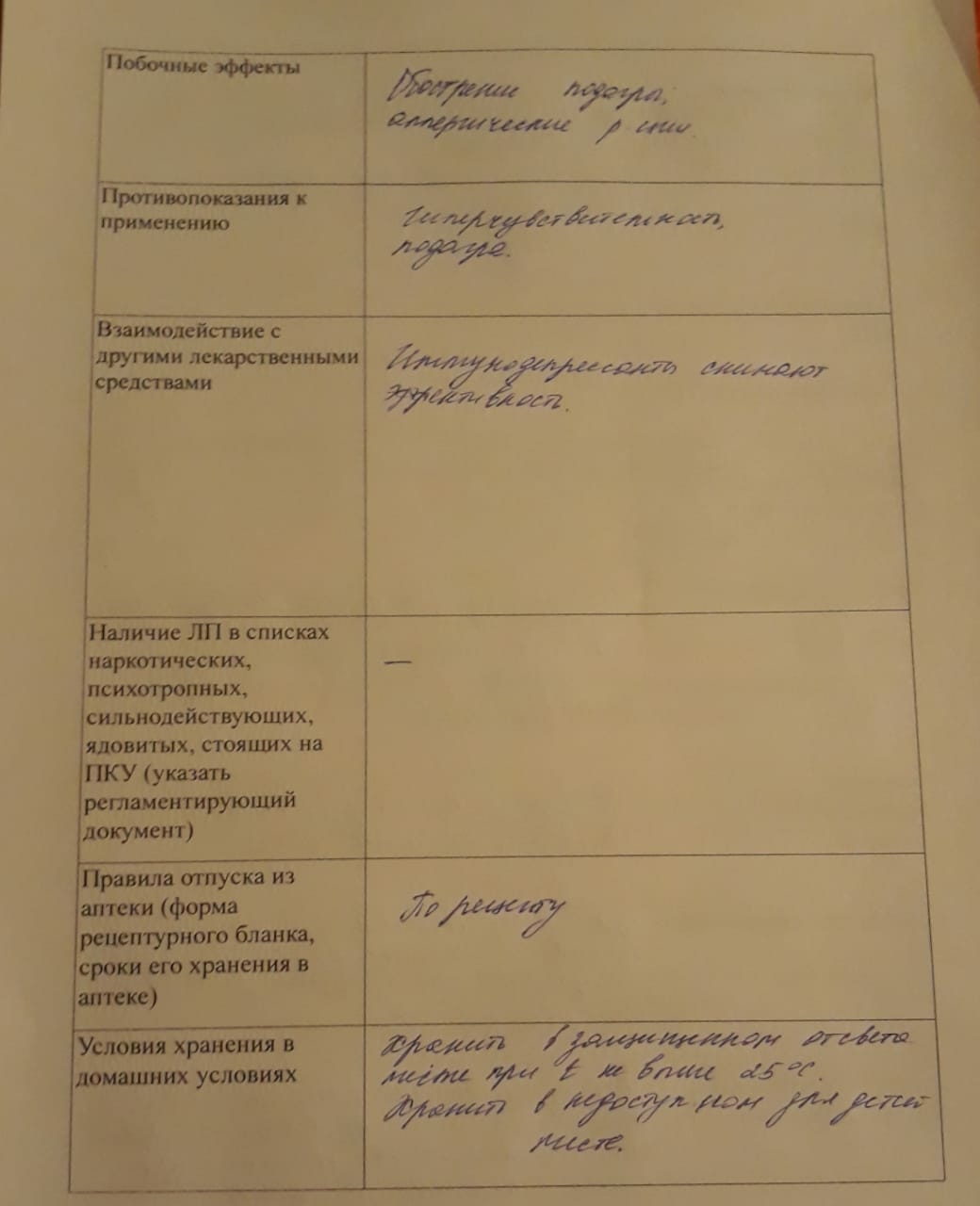 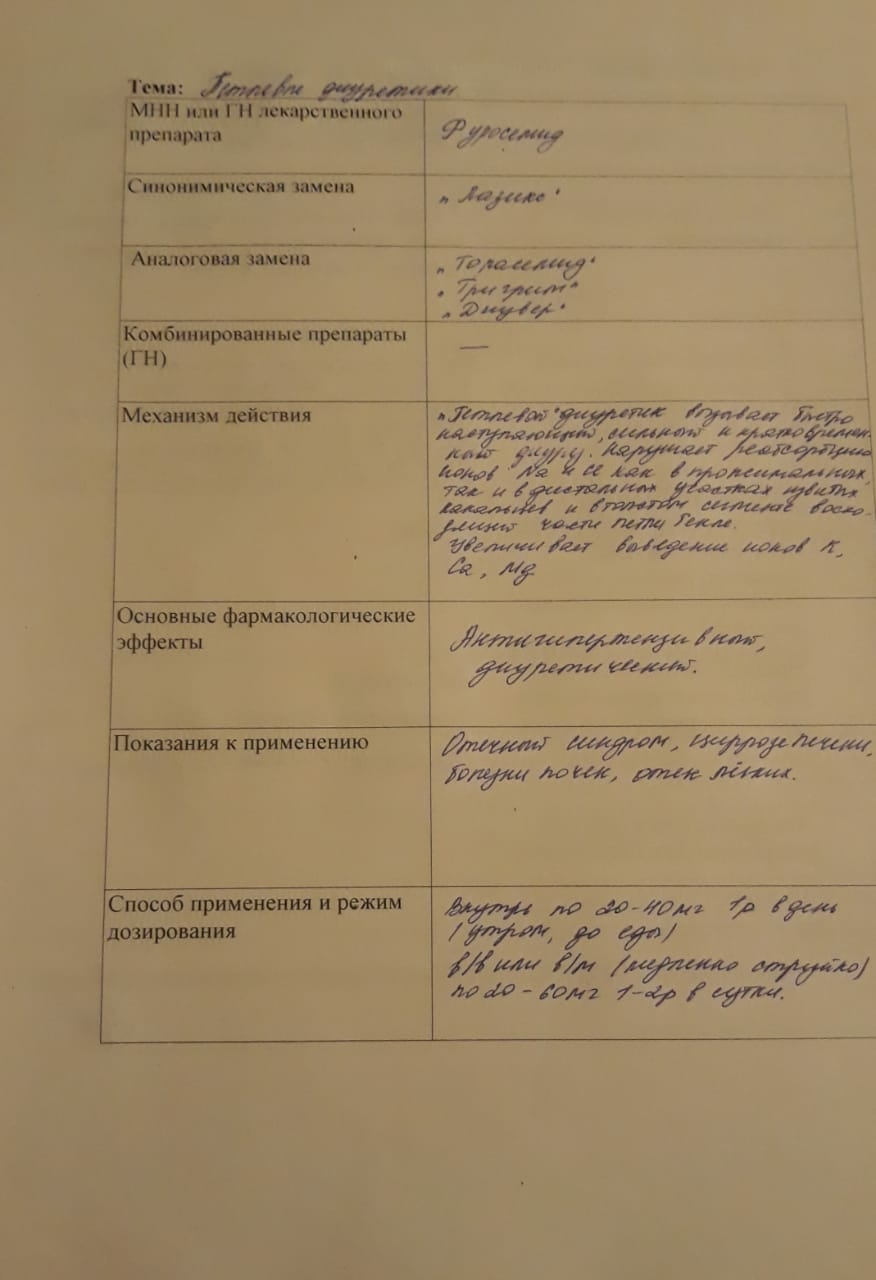 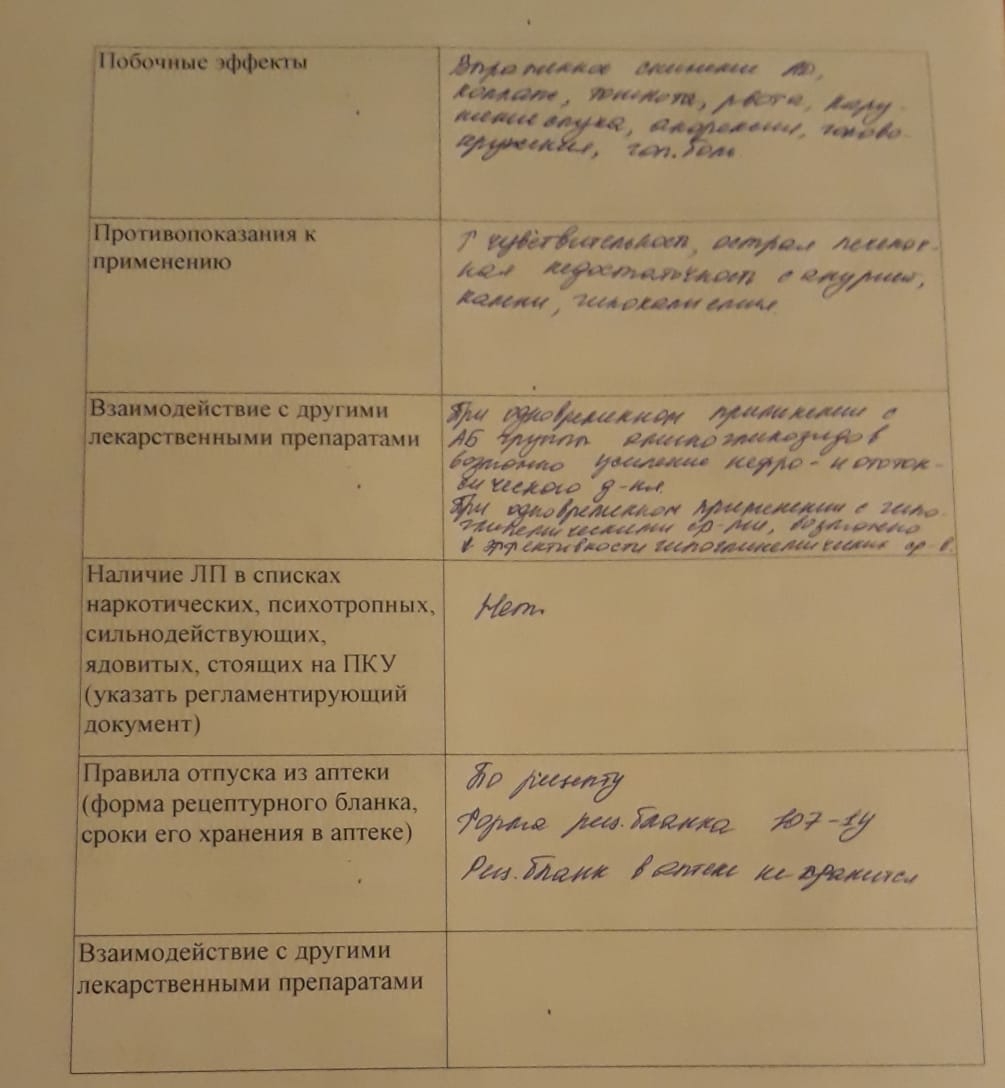 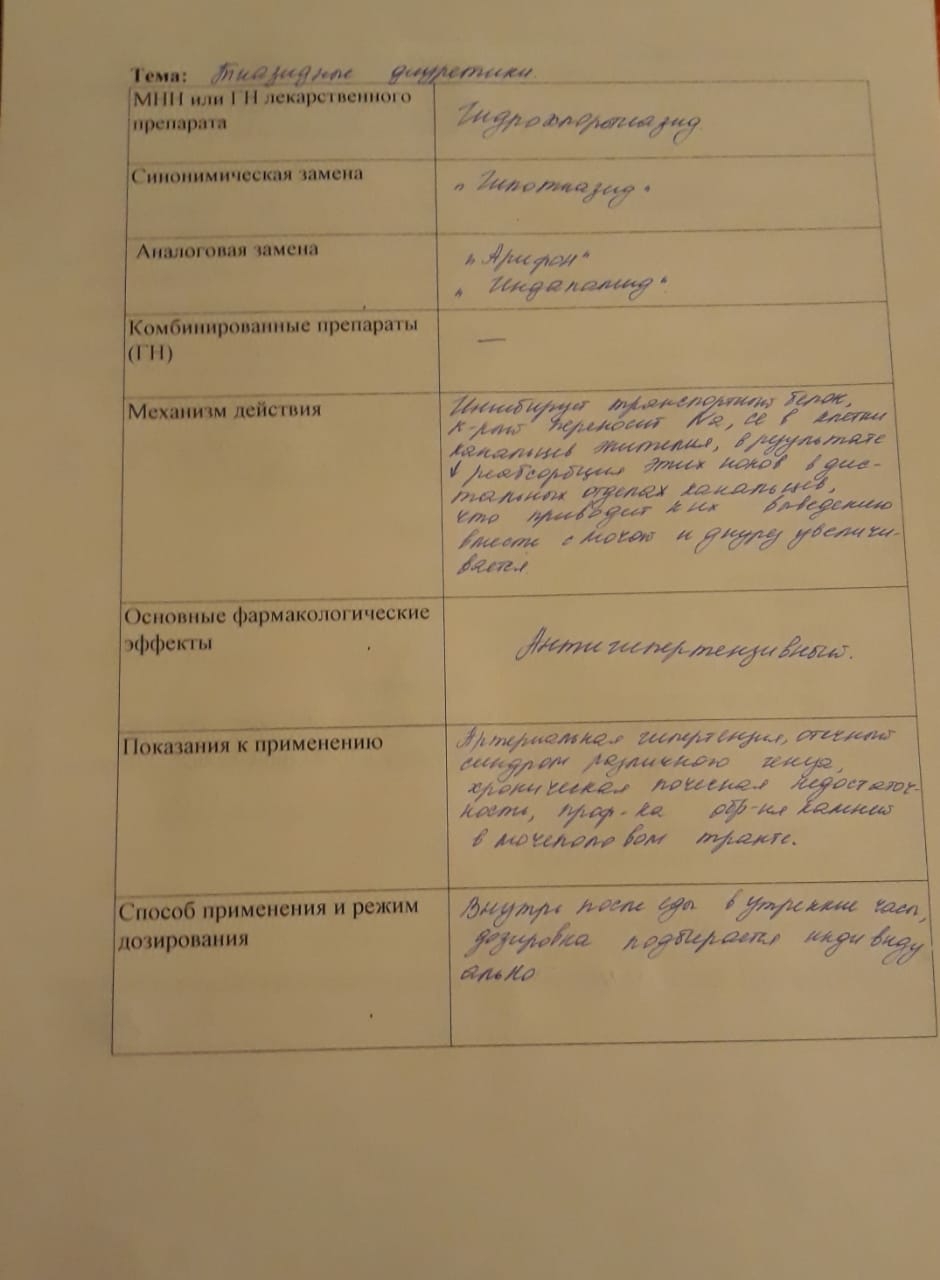 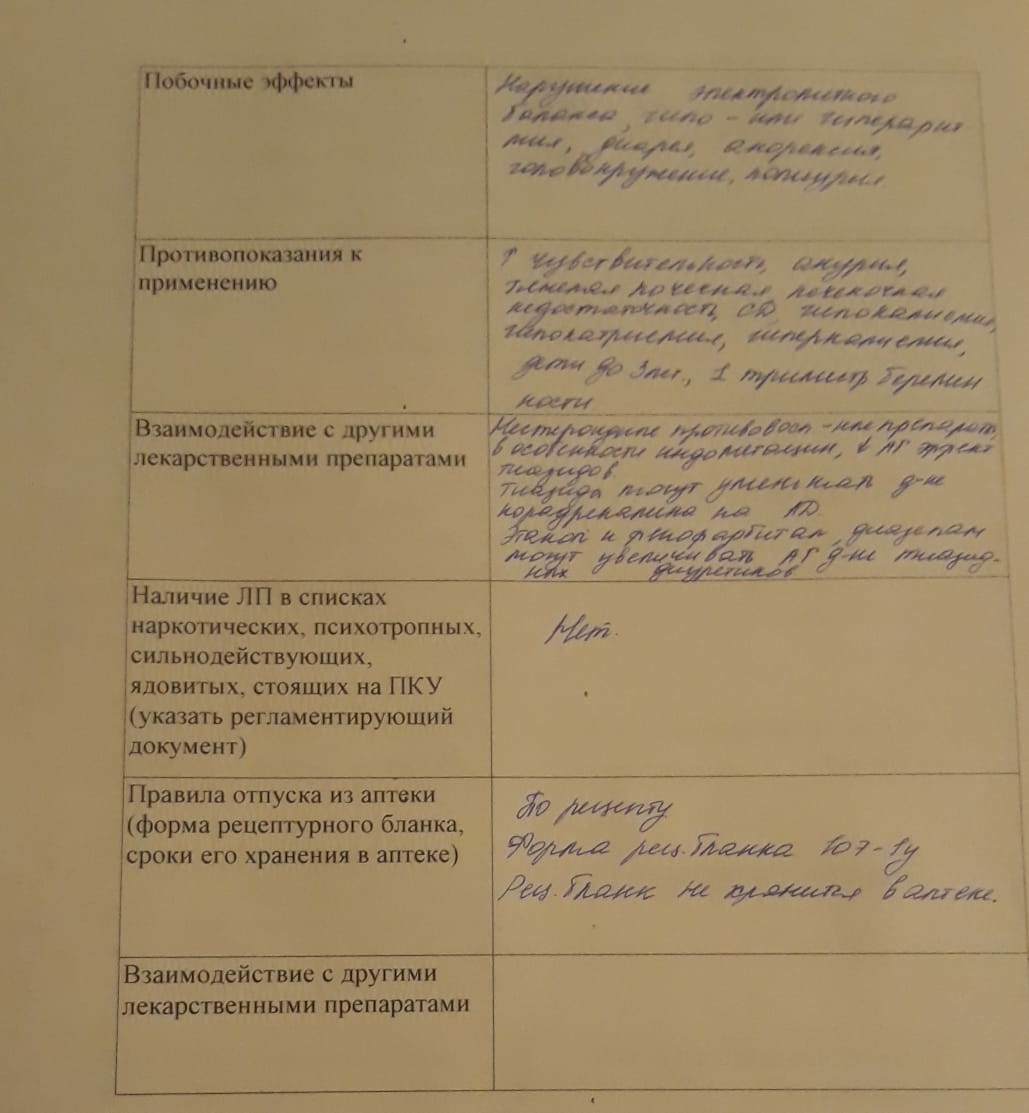 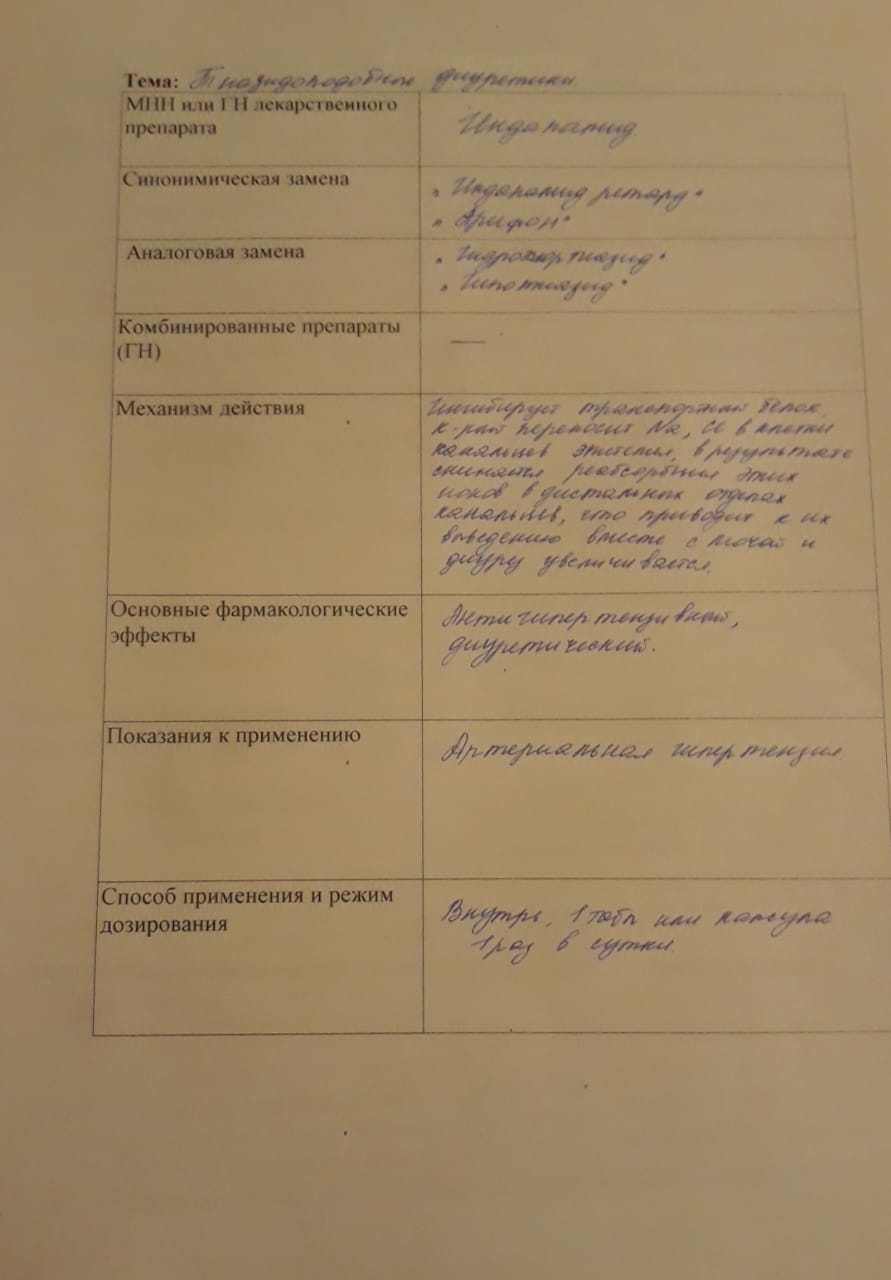 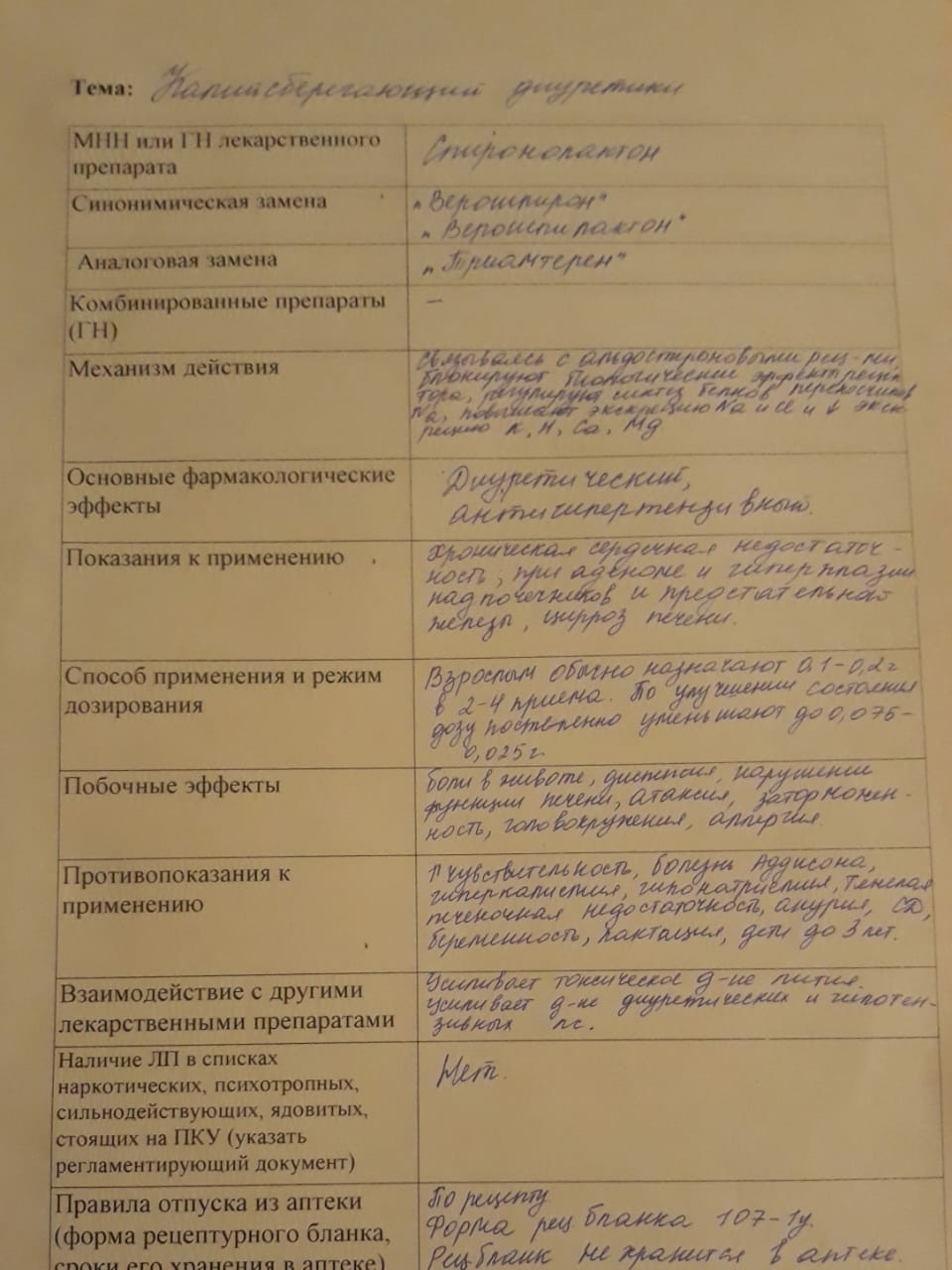 ОТЧЕТ  ПО ПРЕДДИПЛОМНОЙ  ПРАКТИКЕФ.И.О. обучающегося Ахматкуловой Дили АртыкбаевныГруппа   304  Специальность__Фармация__________Проходившего преддипломную  практику с 11.05 по 23.05.2020г.На базе ООО “Витамед”ул.Мичурина 23Города/района     Г. Красноярска   За время прохождения мною выполнены следующие объемы работ:А.  Цифровой отчетБ. Текстовой отчетОтразить:- закреплены знания: изучение методов управления и основные методы мотивации персонала, закреплены и углублены теоретические знания по группам лекарственных средств;- отработаны  практические умения: организовывать хранение лекарственных средств, их учет, прием лекарственных  средств и товара аптечного ассортимента. Организовывать работу по соблюдению санитарного режима, охране труда, технике безопасности;- выполнена самостоятельная работа: организация хранения товаров аптечного ассортимента, анализ лекарственных  средств.За время прохождения практики моя работа состояла в приемочном контроле ЛС, размещению их по местам хранения и отпуск медицинских изделий и медицинской техники, а в этом мне помогали сотрудники аптека.Студент ___________        Ахматкулова  Д.А                (подпись)               (ФИО)Общий/непосредственный руководитель практики ___________        _______________                                                                     (подпись)               (ФИО)«____» _______________ 2020 г.м.п.Аттестационный №Наименование разделов и тем практикиНаименование разделов и тем практикиВсего часов1Лекарственные средства,  влияющие на функции сердечно-сосудистой  системы. Ингибиторы АПФ. Блокаторы  ангиотензиновых рецепторов.Лекарственные средства,  влияющие на функции сердечно-сосудистой  системы. Ингибиторы АПФ. Блокаторы  ангиотензиновых рецепторов.62Нитраты. Блокаторы кальциевых каналов.Нитраты. Блокаторы кальциевых каналов.63Бета-адреноблокаторы.Неселективные, бета1,2-адреноблокаторы. Кардиоселективные бета1-адреноблокаторы. Альфа, бета-адреноблокаторы.Бета-адреноблокаторы.Неселективные, бета1,2-адреноблокаторы. Кардиоселективные бета1-адреноблокаторы. Альфа, бета-адреноблокаторы.64Гиполипидемические средства.  Статины.  ПНЖК (полиненасыщенные жирные кислоты).Гиполипидемические средства.  Статины.  ПНЖК (полиненасыщенные жирные кислоты).65Биогенные стимуляторы,  антиоксиданты, улучшающие метаболические процессы при различных сердечно-сосудистых заболеваниях.                     Мельдоний «Милдронат», «Кардионат»Триметазидин  «Предуктал» «Предуктал МВ»Элькарнитин «Элькар»Этилметилгидроксипиридина сукцинат «Мексиприм», «Мексидол»РибоксинБиогенные стимуляторы,  антиоксиданты, улучшающие метаболические процессы при различных сердечно-сосудистых заболеваниях.                     Мельдоний «Милдронат», «Кардионат»Триметазидин  «Предуктал» «Предуктал МВ»Элькарнитин «Элькар»Этилметилгидроксипиридина сукцинат «Мексиприм», «Мексидол»Рибоксин66Диуретики в терапии сердечно-сосудистых заболеваний.Петлевые (сильные) диуретики. Тиазидные, тиазидоподобные  диуретики. Калийсберегающие диуретики.Диуретики в терапии сердечно-сосудистых заболеваний.Петлевые (сильные) диуретики. Тиазидные, тиазидоподобные  диуретики. Калийсберегающие диуретики.6ИтогоИтого36Вид промежуточной аттестацииВид промежуточной аттестациидифференцированный зачет№ п/п ДатаЧасы работыТема практического занятияПодпись руководителя практики111.05.209.00-15.00Проведен инструктаж. Изучение места хранения лекарственных препаратов.212.05.209.00-15.00Проанализирован ассортимент препаратов влияющие на функцию сердечно-сосудистой  системы.313.05.209.00-15.00Проанализирован ассортимент препаратов нитраты414.05.209.00-15.00Проанализирован ассортимент препаратов блокаторы кальциевых каналов515.05.209.00-15.00Проанализирован ассортимент препаратов бета-адреноблокаторы616.05.209.00-15.00Проанализирован ассортимент препаратов гиполипидемические средства. 718.04.209.00-15.00Проанализирован ассортимент препаратов статины819.05.209.00-15.00Проанализирован ассортимент препаратов ПНЖК920.05.209.00-15.00Проанализирован ассортимент препаратов биогенные стимуляторы,  антиоксиданты1021.05.209.00-15.00Проанализирован ассортимент препаратов улучшающие метаболические процессы1122.05.209.00-15.00Проанализирован ассортимент препаратов диуретики в терапии сердечно-сосудистых заболеваний№Виды работКоличествоПроанализирован ассортимент препаратов фармакологических групп101Лекарственные средства, влияющие на исполнительные органы. Лекарственные средства,  влияющие на функции сердечно-сосудистой  системы. Ингибиторы АПФБлокаторы  ангиотензиновых рецепторов32Нитраты. Блокаторы кальциевых каналов23Бета-адреноблокаторы.Неселективные бета1,2-адреноблокаторы Кардиоселективные бета1-адреноблокаторыАльфа, бета-адреноблокаторы44Гиполипидемические средстваСтатиныПНЖК (полиненасыщенные жирные кислоты)25Биогенные стимуляторы,  антиоксиданты, улучшающие метаболические процессы при различных сердечно-сосудистых заболеваниях.                     Мельдоний «Милдронат», «Кардионат»Триметазидин  «Предуктал» «Предуктал МВ»Элькарнитин «Элькар»Этилметилгидроксипиридина сукцинат «Мексиприм», «Мексидол»Рибоксин56Диуретики в терапии сердечно-сосудистых заболеваний.Петлевые (сильные) диуретикиТиазидные, тиазидоподобные  диуретики Калийсберегающие диуретики3